Министерство образования и науки Алтайского краяКуда пойти учиться в Алтайском крае в 2020 годУ Справочникпо образовательным организациям высшего образованиядля поступающих на базе среднего общего образования, среднего профессионального образования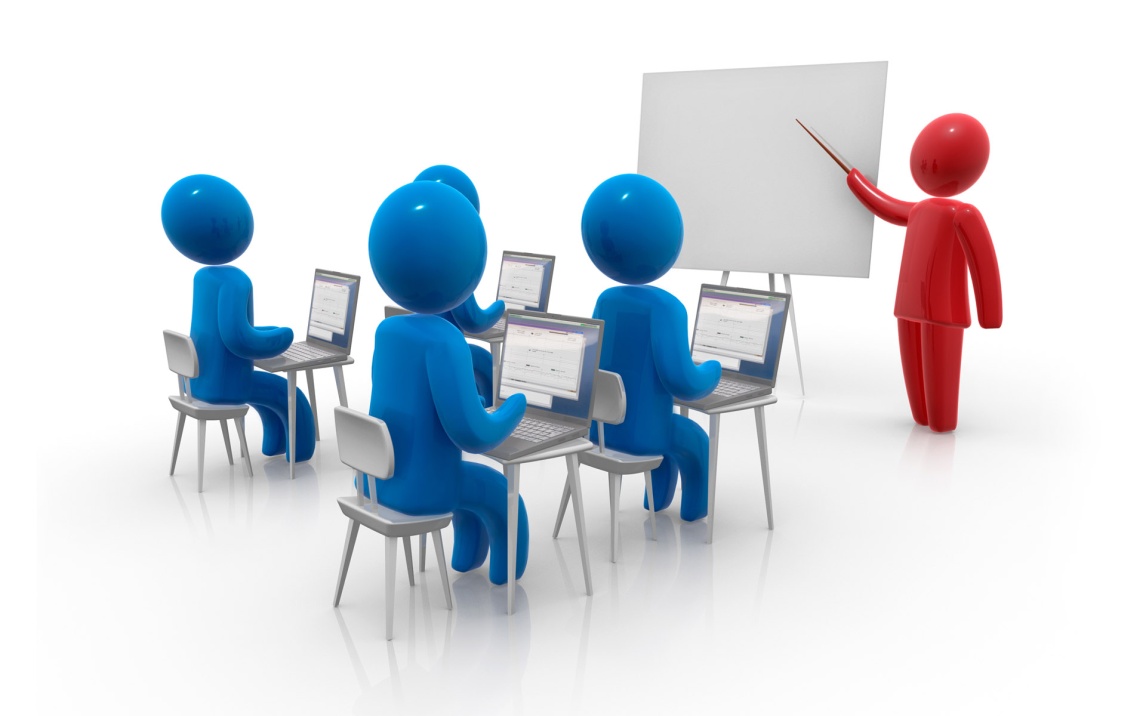 Барнаул 2019Куда пойти учиться в Алтайском крае в 2020 году. Справочник по образовательным организациям высшего образования для поступающих на базе среднего общего образования, среднего профессионального образования /Сост.: Алексеева Е.В. – Барнаул, 2019. – 50 с.Подготовленный Министерством образования и науки Алтайского края справочник по образовательным организациям высшего образования Алтайского края ориентирован на поступающих в вузы на базе среднего общего образования и среднего профессионального образования (выпускников школ и профессиональных образовательных организаций). Публикуемые сведения могут вызвать интерес у практических работников системы образования, а также родительской общественности. В сборнике представлены данные об образовательных организациях высшего образования Алтайского края, об их структуре, условиях поступления, наличии общежитий, бюджетных и внебюджетных мест (случаи, если в колонке «количество бюджетных мест» стоит «0», означают, что по данному направлению подготовки (специальности) осуществляется только внебюджетный набор). Статистическая информация подготовлена  на основе сведений, представленных вузами с учетом требований приказа Министерства образования и науки Российской Федерации от 14.10.2015 № 1147 «Об утверждении Порядка приема на обучение по образовательным программам высшего образования – программам бакалавриата, программам специалитета, программам магистратуры».© Министерство образования и науки Алтайского края, 2019СодержаниеОбразовательные программы подготовки специалистовОбразовательные программы подготовки бакалавровОбразовательные программы подготовки бакалавров в филиалахОбразовательные программы подготовки специалистов (очная форма)* Собственный экзамен для выпускников СПООбразовательные программы подготовки бакалавров (очная форма)Образовательные программы подготовки бакалавров (заочная форма)Образовательные программы подготовки бакалавровОбразовательная программа среднего профессионального образования «Экономика и бухгалтерский учет» (по отраслям). Набор ведется на 15 внебюджетных мест.Образовательные программы подготовки специалистовОбразовательные программы подготовки бакалавров Образовательные программы подготовки бакалавров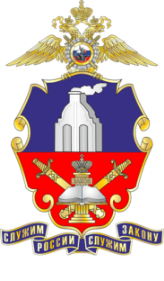 ФГКОУ ВО «Барнаульский юридический институт Министерства внутренних дел Российской Федерации»На обучающихся распространяются социальные гарантии, предусмотренные Федеральным законом от 19.07.2011 № 247-ФЗ «О социальных гарантиях сотрудникам органов внутренних дел Российской Федерации и внесении изменений в отдельные законодательные акты Российской Федерации» (выплата денежного довольствия, компенсация стоимости проезда к месту проведения каникулярного отпуска в пределах Российской Федерации, бесплатная форменная одежда, трехразовое питание, бесплатное медобслуживание). По окончании образовательной организации обеспечивается 100% трудоустройство выпускников.Прием на обучение по заочной форме – по образовательным программам среднего профессионального образования – программам подготовки специалистов среднего звена, по образовательным программам высшего образования – программам бакалавриата, программам специалитета ведется только из числа действующих аттестованных (имеющих специальные, воинские звания) сотрудников МВД России, Федеральной службы войск национальной гвардии Российской Федерации, Государственной фельдъегерской службы.Образовательные программы подготовки специалистовОбразовательные программы подготовки бакалавровОбразовательные программы предпрофессиональной подготовки в области искусствОбразовательные программы подготовки специалистовОбразовательные программы подготовки бакалавров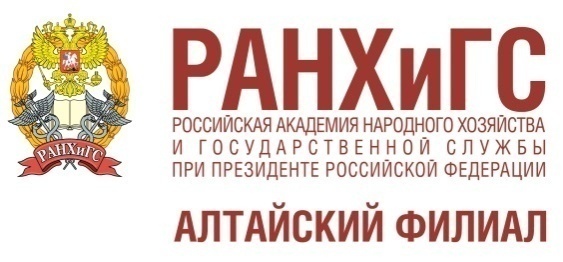 Алтайский филиал ФГБОУ ВО«Российская академия народного хозяйства и государственной службы при Президенте Российской Федерации»Лицензия №2787 от 07 декабря 2018 г., (срок действия: бессрочно), Свидетельство о государственной аккредитации № 2784 от 12.03.2018 (срок действия: 12.03.2024).Вуз ведет подготовку по 4 направлениям: «Государственное и муниципальное управление», «Психология», «Экономика», «Юриспруденция».Учет индивидуальных достижений при поступлении:Академия начисляет баллы за следующие индивидуальные достижения:1. наличие золотого знака отличия Всероссийского физкультурно-спортивного комплекса «Готов к труду и обороне» (ГТО) и удостоверения к нему установленного образца – 2 балла;2. наличие аттестата о среднем общем образовании с отличием, наличие диплома о среднем профессиональном образовании с отличием – 3 балла;3. 7 баллов за наличие:а) статуса победителя или призера регионального или заключительного этапа всероссийской олимпиады школьников;б) статуса победителя или призера олимпиады школьников;в) статуса победителя или призера отборочного этапа Олимпиады школьников РАНХиГС. Баллы за индивидуальные достижения, указанные в каждом из пунктов 1 и 3, начисляются за один вид достижений (вне зависимости от их количества). При приеме на обучение поступающему может быть начислено за индивидуальные достижения не более 10 баллов суммарно. Баллы за индивидуальные достижения, указанные в пункте 3 начисляются по результатам участия в Олимпиадах (конкурсах) за 11 класс при условии, что результаты участия в данных Олимпиадах не используется поступающим для получения особых прав и (или) преимуществ при поступлении на обучение.Образовательные программы подготовки бакалавровАлтайский филиал                                                       ФГОБУ ВО «Финансовый университет             при Правительстве Российской Федерации»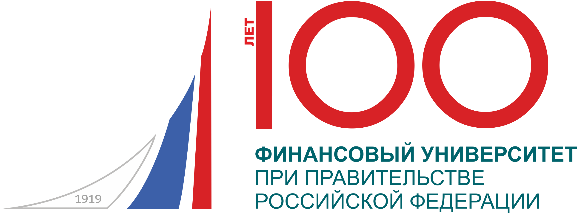 Лицензия № 1495 от 09.06.2015 (срок действия: бессрочно), Свидетельство о государственной аккредитации № 1360 от 29.06.2015 (срок действия: 16.02.2021).Основные направления: Экономика. Менеджмент.Имеется общежитие, предоставляется всем студентам форм обучения (при наличии мест).Учет индивидуальных достижений при поступлении: при приеме на программы бакалавриата  индивидуальные достижения учитываются путем начисления баллов: наличие статуса чемпиона и призера Олимпийских игр, Паралимпийских игр и Сурдлимпийских игр, чемпиона мира, чемпиона Европы, лица, занявшего первое место на первенстве мира, первенстве Европы по видам спорта, включенным в программы Олимпийских игр, Паралимпийских игр и Сурдлимпийских игр, наличие золотого знака отличия Всероссийского физкультурно-спортивного комплекса «Готов к труду и обороне» (ГТО) и удостоверения к нему установленного образца – 5 баллов; наличие аттестата о среднем общем образовании с отличием, или аттестата о среднем (полном) общем образовании для награжденных золотой медалью, или аттестата о среднем (полном) общем образовании для награжденных серебряной медалью – 8 баллов; наличие диплома о среднем профессиональном образовании с отличием – 8 баллов; наличие у поступающих статуса победителя чемпионата по профессиональному мастерству среди инвалидов и лиц с ограниченными возможностями здоровья «Абилимпикс» - 2 балла; участие поступающих в олимпиадах и иных интеллектуальных конкурсах (далее – олимпиады и иные интеллектуальные состязания) Финансового университета, подтвержденное сертификатом Управления по профессиональной ориентации и работе с одаренными обучающимися:участие в отборочном этапе – 2 балла;участие в заключительном этапе – 5 баллов.По одной олимпиаде или одному интеллектуальному состязанию баллы начисляются единожды.           Учитываются результаты, полученные не ранее 1 года до дня завершения приема документов.Образовательные программы подготовки бакалавровочноеОбразовательные программы подготовки бакалавровочно-заочноеОбразовательные программы подготовки бакалавровзаочноеВ Барнаульской духовной семинарии обучаются студенты по подготовке священнослужителей и религиозного персонала православного вероисповедания. Также, в процессе обучения, студенты могут раскрыть свои возможности в области православной журналистики, фото и – видеосъемке, пении в студенческом хоре семинарии, который регулярно совершает поездки по Алтайскому краю, Республике Алтай.Образовательные программы подготовки Бакалавров (очная/заочная форма обучения, дистанционная форма обучения)Абитуриенты, поступающие на базе высшего образования, среднего профессионального образования и общего среднего образования без результатов ЕГЭ проходят вступительные испытания по предметам: русский язык (изложение), история (устный опрос), профильный экзамен (устный опрос).*Профильный экзамен включает в себя вопросы по Библейской истории, общие сведения о храме и богослужении, основы православного вероучения, знание молитв. ФГБОУ ВО «Алтайский государственный университет»_______________________4ФГБОУ ВО «Алтайский государственный технический университет им. И.И. Ползунова»_____________________________________________________10Бийский технологический институт (филиал) ФГБОУ ВО «Алтайский государственный технический университет им. И.И. Ползунова»_______________________Рубцовский индустриальный институт (филиал) ФГБОУ ВО «Алтайский государственный технический университет им. И.И. Ползунова»_______________________ФГБОУ ВО «Алтайский государственный педагогический университет»_________161819ФГБОУ ВО «Алтайский государственный гуманитарно-педагогический университет имени В.М. Шукшина»________________________________________________ФГКОУ ВО «Барнаульский юридический институт Министерства внутренних дел Российской Федерации»__________________________________________________2633ФГБОУ ВО «Алтайский государственный медицинский университет» Министерства здравоохранения Российской Федерации ________________________________35ФГБОУ ВО «Алтайский государственный аграрный университет»_______________38ФГБОУ ВО «Алтайский государственный институт культуры» _________________41Алтайский филиал ФГБОУ ВО «Российская академия народного хозяйства и государственной службы при Президенте Российской Федерации»__________________ Алтайский филиал ФГОБУ ВО «Финансовый университет при Правительстве Российской Федерации» __________________________________________________Религиозная организация-духовная образовательная организация высшего образования «Барнаульская духовная семинария Барнаульской епархии Русской Православной Церкви» ________________________________________________________454849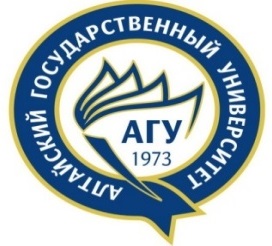 ФГБОУ ВО «Алтайский государственный университет»Лицензия № 2296 от 29.07.2016 (срок действия: бессрочно), Свидетельство о государственной аккредитации № 3079 от 30.04.2019 (срок действия: 30.04.2025).Лицензия № 2296 от 29.07.2016 (срок действия: бессрочно), Свидетельство о государственной аккредитации № 3079 от 30.04.2019 (срок действия: 30.04.2025).В составе вуза 10 факультетов, 3 института и 4 филиала:исторический, факультет математики и информационных технологий, физико-технический, химии и химико-фармацевтических технологий, биологический, факультет массовых коммуникаций, филологии и политологии, географический, факультет социологии, факультет психологии и педагогики, факультет искусств и дизайна; Международный институт экономики, менеджмента и информационных систем (МИЭМИС), Юридический институт, Институт педагогического образования; филиалы в Рубцовске, Славгороде, Бийске и Белокурихе.В составе вуза 10 факультетов, 3 института и 4 филиала:исторический, факультет математики и информационных технологий, физико-технический, химии и химико-фармацевтических технологий, биологический, факультет массовых коммуникаций, филологии и политологии, географический, факультет социологии, факультет психологии и педагогики, факультет искусств и дизайна; Международный институт экономики, менеджмента и информационных систем (МИЭМИС), Юридический институт, Институт педагогического образования; филиалы в Рубцовске, Славгороде, Бийске и Белокурихе.Имеется 5 общежитий, предоставляются всем поступившим на 1 курс на бюджетные места, а также поступающим в период сдачи вступительных испытаний.Имеется 5 общежитий, предоставляются всем поступившим на 1 курс на бюджетные места, а также поступающим в период сдачи вступительных испытаний.Учет индивидуальных достижений при поступлении: при приеме на программы бакалавриата и специалитета индивидуальные достижения учитываются путем начисления баллов: за аттестат о среднем общем образовании с отличием, диплом о среднем профессиональном образовании с отличием – 7 баллов; наличие диплома победителя или призера регионального этапа Всероссийской олимпиады школьников; наличие диплома победителя или призера Открытой предметной олимпиады школьников АлтГУ; наличие диплома победителя или призера олимпиады «Я – бакалавр»; наличие диплома победителя конкурса АлтГУ для абитуриентов и школьников «Покори Университет»; наличие диплома победителя или призера Регионального чемпионата Junior Skills; наличие диплома победителя или призера чемпионата World Skills Russia по предмету, соответствующему профилю специальности или направлению подготовки, – 3 балла; наличие диплома победителя или призера научной конференции студентов, магистрантов, аспирантов и обучающихся общеобразовательных организаций, проводимой в рамках «Дней молодежной науки в Алтайском государственном университете» по предмету, соответствующему профилю специальности или направлению подготовки, – 1 балл;Учет индивидуальных достижений при поступлении: при приеме на программы бакалавриата и специалитета индивидуальные достижения учитываются путем начисления баллов: за аттестат о среднем общем образовании с отличием, диплом о среднем профессиональном образовании с отличием – 7 баллов; наличие диплома победителя или призера регионального этапа Всероссийской олимпиады школьников; наличие диплома победителя или призера Открытой предметной олимпиады школьников АлтГУ; наличие диплома победителя или призера олимпиады «Я – бакалавр»; наличие диплома победителя конкурса АлтГУ для абитуриентов и школьников «Покори Университет»; наличие диплома победителя или призера Регионального чемпионата Junior Skills; наличие диплома победителя или призера чемпионата World Skills Russia по предмету, соответствующему профилю специальности или направлению подготовки, – 3 балла; наличие диплома победителя или призера научной конференции студентов, магистрантов, аспирантов и обучающихся общеобразовательных организаций, проводимой в рамках «Дней молодежной науки в Алтайском государственном университете» по предмету, соответствующему профилю специальности или направлению подготовки, – 1 балл;Поступление на базе СПО: поступающие сдают тот же набор вступительных испытаний, что и поступающие на базе среднего общего образования, но могут выбрать форму этих испытаний (ЕГЭ или тест вуза). Поступающие на профильные направления переводятся на индивидуальный план обучения по ускоренной программе. Поступление на базе СПО: поступающие сдают тот же набор вступительных испытаний, что и поступающие на базе среднего общего образования, но могут выбрать форму этих испытаний (ЕГЭ или тест вуза). Поступающие на профильные направления переводятся на индивидуальный план обучения по ускоренной программе. Контактные данные приемной комиссии:г. Барнаул, пр. Ленина, 61, ауд. 104, тел. (3852) 29-12-22, e-mail: prcom@asu.ru, www.abiturient.asu.ru.Контактные данные приемной комиссии:г. Барнаул, пр. Ленина, 61, ауд. 104, тел. (3852) 29-12-22, e-mail: prcom@asu.ru, www.abiturient.asu.ru.СпециальностьКвалификацияКоличество бюджетных мест Количество внебюджетных местВступительные испытания Вступительные испытания СпециальностьКвалификацияКоличество бюджетных мест Количество внебюджетных местФорма проведения Предметы Экономическая безопасностьСпециалист060ЕГЭ/тестыМатематикаОбществознание Русский языкСудебная и прокурорская деятельностьСпециалист0205ЕГЭ/тестыИстория Обществознание Русский языкПравовое обеспечение национальной безопасностиСпециалист060ЕГЭ/тестыИстория Обществознание Русский языкФундаментальная и прикладная химияСпециалист206ЕГЭ/тестыХимияМатематикаРусский языкФармация Специалист020ЕГЭ/тестыХимияБиологияРусский языкПсихология служебной деятельностиСпециалист920ЕГЭ/тестыБиологияМатематикаРусский языкКлиническая психологияСпециалист1020ЕГЭ/тестыБиологияМатематикаРусский языкПедагогика и психология девиантного поведенияСпециалист1327ЕГЭ/тестыОбществознаниеИсторияРусский языкНаправление подготовкиКвалификацияКоличество бюджетных мест Количество внебюджетных местВступительные испытания Вступительные испытания Направление подготовкиКвалификацияКоличество бюджетных мест Количество внебюджетных местФорма проведения ПредметыПрикладная информатика (цифровая экономика; прикладная информатика в дизайне)Бакалавр9225ЕГЭ/тестыМатематикаФизикаРусский языкЗарубежное регионоведениеБакалавр941ЕГЭ/тестыИсторияИностранный языкРусский языкМеждународные отношенияБакалавр1040ЕГЭ/тестыИсторияИностранный язык Русский языкИсторияБакалавр3120ЕГЭ/тестыИсторияОбществознание Русский языкДокументоведение и архивоведениеБакалавр 1012ЕГЭ/тестыИсторияОбществознание Русский языкМузеология и охрана объектов культурного и природного наследияБакалавр 1510ЕГЭ/тестыИсторияОбществознание Русский языкУправление качеством профиль управление качеством при производстве продуктов питанияБакалавр 1317ЕГЭ/тестыМатематикаХимия Русский языкСистемный анализ и управлениеБакалавр 1416ЕГЭ/тестыМатематикаФизикаРусский языкЭкономика Бакалавр990ЕГЭ/тестыМатематикаОбществознание Русский языкМенеджмент Бакалавр055ЕГЭ/тестыМатематикаОбществознание Русский языкГосударственное и муниципальное управлениеБакалавр970ЕГЭ/тестыМатематикаОбществознание Русский языкЮриспруденция Бакалавр17280ЕГЭ/тестыИсторияОбществознание Русский языкПрикладная математика и информатикаБакалавр3717ЕГЭ/тестыМатематикаИнформатикаРусский языкМатематика и компьютерные наукиБакалавр300ЕГЭ/тестыМатематикаИнформатикаРусский языкФундаментальная информатика и информационные технологииБакалавр4234ЕГЭ/тестыМатематикаИнформатикаРусский языкПрикладная информатика (интеллектуальный анализ данных)Бакалавр 1915ЕГЭ/тестыМатематикаИнформатикаРусский языкФизикаБакалавр193ЕГЭ/тестыМатематикаФизикаРусский языкРадиофизика Бакалавр183ЕГЭ/тестыМатематикаФизикаРусский языкИнформатика и вычислительная техникаБакалавр405ЕГЭ/тестыМатематикаФизикаРусский языкИнформационная безопасностьБакалавр508ЕГЭ/тестыМатематикаФизикаРусский языкХимияБакалавр264ЕГЭ/тестыХимияМатематикаРусский языкХимическая технологияБакалавр 114ЕГЭ/тестыХимияМатематикаРусский языкТехносферная безопасностьБакалавр3015ЕГЭ/тестыХимияМатематикаРусский языкБиотехнологияБакалавр214ЕГЭ/тестыХимияМатематикаРусский языкБиология Бакалавр9527ЕГЭ/тестыБиологияМатематикаРусский языкРегионоведение России Бакалавр911ЕГЭ/тестыИсторияОбществознаниеРусский языкПолитологияБакалавр921ЕГЭ/тестыИсторияОбществознание Русский языкРеклама и связи с общественностьюБакалавр945ЕГЭ/тестыИсторияОбществознание Русский языкЖурналистикаБакалавр1345ЕГЭ/тесты, доп. испытаниеЛитератураТворческое испытаниеРусский языкМедиакоммуникации Бакалавр 743ЕГЭ/тестыОбществознание Литература Русский языкФилологияБакалавр1318ЕГЭ/тестыОбществознание Литература Русский язык ЛингвистикаБакалавр7105ЕГЭ/тестыИстория Иностранный язык Русский языкРелигиоведениеБакалавр182ЕГЭ/тестыИсторияОбществознаниеРусский языкГеографияБакалавр487ЕГЭ/тестыГеографияМатематикаРусский языкЭкология и природопользованиеБакалавр4713ЕГЭ/тестыГеографияМатематикаРусский языкЗемлеустройство и кадастрыБакалавр 1114ЕГЭ/тестыГеография Математика Русский языкЛандшафтная архитектураБакалавр255ЕГЭ/тестыГеографияМатематикаРусский языкСервисБакалавр1015ЕГЭ/тестыМатематикаОбществознаниеРусский языкТуризм Бакалавр4317ЕГЭ/тестыИсторияОбществознаниеРусский языкГостиничное делоБакалавр4218ЕГЭ/тестыИсторияОбществознаниеРусский языкКонфликтологияБакалавр012ЕГЭ/тестыИсторияОбществознаниеРусский языкСоциологияБакалавр3014ЕГЭ/тестыМатематикаОбществознаниеРусский языкСоциальная работаБакалавр2810ЕГЭ/тестыИсторияОбществознаниеРусский языкОрганизация работы с молодежьюБакалавр 1213ЕГЭ/тестыИсторияОбществознаниеРусский языкПсихология Бакалавр020ЕГЭ/тестыБиологияМатематикаРусский языкПсихолого-педагогическое образованиеБакалавр 155ЕГЭ/тестыБиологияОбществознание Русский языкПрофессиональное обучение (по отраслям) (дизайн; имиджевый дизайн)Бакалавр3050ЕГЭ/тесты, доп. испытаниеОбществознание Профессиональное испытаниеРусский языкКультурология Бакалавр155ЕГЭ/тестыОбществознание История Русский языкМузыкально-инструментальное искусствоБакалавр2012ЕГЭ/тесты, доп. испытаниеЛитератураТворческое испытаниеРусский языкДекоративно-прикладное искусство и народные промыслыБакалавр 1213ЕГЭ/тесты, доп. испытаниеЛитератураПрофесиональное испытаниеРусский языкИскусство костюма и текстиля Бакалавр148ЕГЭ/тесты, доп. испытаниеИсторияПрофессиональное испытаниеРусский языкПедагогическое образование (биология/химия; математика/экономи-ка)Бакалавр2416ЕГЭ/тестыМатематика Обществознание Русский языкПедагогическое образование (английский язык/китайский язык)Бакалавр015ЕГЭ/тестыИностранный языкОбществознание Русский языкНаправление подготовкиКвалификацияКоличество бюджетных мест Количество внебюджетных местВступительные испытания Вступительные испытания Вступительные испытания Направление подготовкиКвалификацияКоличество бюджетных мест Количество внебюджетных местФорма проведения Форма проведения ПредметыРубцовский институт (филиал в г. Рубцовске)Рубцовский институт (филиал в г. Рубцовске)Рубцовский институт (филиал в г. Рубцовске)Рубцовский институт (филиал в г. Рубцовске)Рубцовский институт (филиал в г. Рубцовске)Рубцовский институт (филиал в г. Рубцовске)Рубцовский институт (филиал в г. Рубцовске)Прикладная информатика (цифровая экономика; цифровые технологии в юриспруденции; технологии искусственного интеллекта)Бакалавр3917ЕГЭ/тестыЕГЭ/тестыМатематикаФизикаРусский языкПсихологияБакалавр020ЕГЭ/тестыЕГЭ/тестыБиологияМатематикаРусский языкЭкономика Бакалавр441ЕГЭ/тестыЕГЭ/тестыМатематикаОбществознание Русский языкГосударственное и муниципальное управлениеБакалавр055ЕГЭ/тестыЕГЭ/тестыМатематикаОбществознание Русский языкЮриспруденция Бакалавр080ЕГЭ/тестыЕГЭ/тестыИсторияОбществознание Русский языкФилиал в г. СлавгородеФилиал в г. СлавгородеФилиал в г. СлавгородеФилиал в г. СлавгородеФилиал в г. СлавгородеФилиал в г. СлавгородеФилиал в г. СлавгородеПрикладная информатика (профиль прикладная информатика в экономике)Бакалавр150ЕГЭ/тестыМатематикаФизикаРусский языкМатематикаФизикаРусский языкТуризм Бакалавр150ЕГЭ/тестыИсторияОбществознаниеРусский языкИсторияОбществознаниеРусский языкФилиал в г. БийскеФилиал в г. БийскеФилиал в г. БийскеФилиал в г. БийскеФилиал в г. БийскеФилиал в г. БийскеФилиал в г. БийскеЭкономика Бакалавр536ЕГЭ/тестыМатематикаОбществознание Русский языкМатематикаОбществознание Русский языкФилиал в г. БелокурихеФилиал в г. БелокурихеФилиал в г. БелокурихеФилиал в г. БелокурихеФилиал в г. БелокурихеФилиал в г. БелокурихеФилиал в г. БелокурихеГостиничное делоБакалавр2510ЕГЭ/тестыИсторияОбществознание Русский языкИсторияОбществознание Русский язык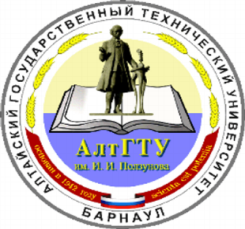 ФГБОУ ВО «Алтайский государственный технический университет им. И.И. Ползунова»ФГБОУ ВО «Алтайский государственный технический университет им. И.И. Ползунова»Лицензия № 1921 от 08.02.2016 г. (срок действия: бессрочно), Свидетельство о государственной аккредитации № 2040 от 24.06.2016 г. (срок действия: до 24.06.2022).Лицензия № 1921 от 08.02.2016 г. (срок действия: бессрочно), Свидетельство о государственной аккредитации № 2040 от 24.06.2016 г. (срок действия: до 24.06.2022).В составе вуза11 факультетов (институтов):Факультет энергомашиностроения и автомобильного транспорта; Гуманитарный факультет; Факультет специальных технологий; Институт экономики и управления; Строительно-технологический факультет; Институт архитектуры и дизайна; Энергетический факультет; Факультет информационных технологий; Институт биотехнологии пищевой и химической инженерии; Заочный институт; Институт развития дополнительного профессионального образования.В составе вуза11 факультетов (институтов):Факультет энергомашиностроения и автомобильного транспорта; Гуманитарный факультет; Факультет специальных технологий; Институт экономики и управления; Строительно-технологический факультет; Институт архитектуры и дизайна; Энергетический факультет; Факультет информационных технологий; Институт биотехнологии пищевой и химической инженерии; Заочный институт; Институт развития дополнительного профессионального образования.Общежитие: имеется студгородок, включающий семь общежитий (одно для семейных студентов). Всем иногородним поступающим предоставляется общежитие как на время учебы, так и на время подачи документов и вступительных испытаний в АлтГТУ.Учет индивидуальных достижений при поступлении:Общежитие: имеется студгородок, включающий семь общежитий (одно для семейных студентов). Всем иногородним поступающим предоставляется общежитие как на время учебы, так и на время подачи документов и вступительных испытаний в АлтГТУ.Учет индивидуальных достижений при поступлении:Поступление на базе СПО: предусматривает прохождение общеобразовательных вступительных испытаний, проводимых АлтГТУ самостоятельно в форме письменного тестирования (СЭ). Перечень испытаний не отличается от перечня вступительных испытаний для поступающих на базе СОО.Поступление на базе СПО: предусматривает прохождение общеобразовательных вступительных испытаний, проводимых АлтГТУ самостоятельно в форме письменного тестирования (СЭ). Перечень испытаний не отличается от перечня вступительных испытаний для поступающих на базе СОО.Поступление на базе СПО: предусматривает прохождение общеобразовательных вступительных испытаний, проводимых АлтГТУ самостоятельно в форме письменного тестирования (СЭ). Перечень испытаний не отличается от перечня вступительных испытаний для поступающих на базе СОО.Контактные данные приемной комиссии: адрес: 656038, г. Барнаул, пр. Ленина, 46, Приемная комиссия (ауд. 210 ПК); телефон: 8 (3852) 29−07−29; e-mail: cpk@agtu.secna.ru;сайт: pk.altstu.ruКонтактные данные приемной комиссии: адрес: 656038, г. Барнаул, пр. Ленина, 46, Приемная комиссия (ауд. 210 ПК); телефон: 8 (3852) 29−07−29; e-mail: cpk@agtu.secna.ru;сайт: pk.altstu.ruКонтактные данные приемной комиссии: адрес: 656038, г. Барнаул, пр. Ленина, 46, Приемная комиссия (ауд. 210 ПК); телефон: 8 (3852) 29−07−29; e-mail: cpk@agtu.secna.ru;сайт: pk.altstu.ruОбразовательные программы подготовки специалистов (очная форма)Образовательные программы подготовки бакалавров (очная форма)Образовательные программы подготовки бакалавров (очно-заочная форма)Образовательные программы подготовки бакалавров (заочная форма)Образовательные программы подготовки специалистов (очная форма)Образовательные программы подготовки бакалавров (очная форма)Образовательные программы подготовки бакалавров (очно-заочная форма)Образовательные программы подготовки бакалавров (заочная форма)Образовательные программы подготовки специалистов (очная форма)Образовательные программы подготовки бакалавров (очная форма)Образовательные программы подготовки бакалавров (очно-заочная форма)Образовательные программы подготовки бакалавров (заочная форма)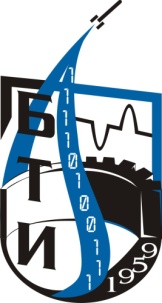 Бийский технологический институт (филиал)  ФГБОУ ВО «Алтайский государственный технический университет им. И.И. Ползунова»Бийский технологический институт (филиал)  ФГБОУ ВО «Алтайский государственный технический университет им. И.И. Ползунова»Лицензия 90Л01 № 0008952 рег. № 1921 от 08.02.2016 г. (срок действия: бессрочно), Свидетельство о государственной аккредитации 90А01 № 0002139 рег. № 2010 от 24.06.2016 г. (срок действия: 24.06.2022 г.)В составе вуза 2 факультета: Инженерный спецфакультет и Технологический факультет, а также Отделение внеочных форм обучения.Имеется студенческое общежитие с общим количеством мест 360 и общей площадью 4705 кв. м. В общежитиях имеется необходимая социальная инфраструктура, в том числе душевые, санузлы, кухонные помещения, отдельная комната для индивидуальных занятий, студенческие организации (клуб КВН, туристический клуб, стройотряд), медпункт. Стоимость проживания в общежитии для студентов составляет 904,76 руб. за койко-место в месяц.Учет индивидуальных достижений при поступлении: Достижения в олимпиадах, интеллектуальных и творческих конкурсах: от 2 до 10 баллов.Успехи в учебе (аттестат/диплом с отличием): 10 баллов.Успехи в области физкультуры и спорта: от 5 до 10 баллов.Золотой знак ГТО: 3 балла.Волонтерская деятельность: 2 балла.Поступление на базе СПО: осуществляется либо по результатам вступительных испытаний, проводимых вузом самостоятельно в виде тестирования, либо по результатам ЕГЭ.Контактные данные приемной комиссии:659305, г. Бийск, ул. имени героя Советского Союза Трофимова, д. 27, каб. 200БТел.: (3854) 43-22-55Сот.: 8-963-507-51-13E-mail: prcom@bti.secna.ru; сайт: http://www.bti.secna.ru/abitur/; 
СпециальностьКвалификацияКоличество бюджетных мест (при наличии)Количество внебюджетных местВступительные испытания Вступительные испытания СпециальностьКвалификацияКоличество бюджетных мест (при наличии)Количество внебюджетных местФорма проведения (ЕГЭ, дополнительные испытания) Предметы Боеприпасы и взрывателиИнженер125ЕГЭ/СЭ*Математика, ФизикаРусский язык Химическая технология энергонасыщенных материалов и изделийИнженер255ЕГЭ/СЭМатематика, ФизикаРусский языкПроектирование авиационных и ракетных двигателейИнженер155ЕГЭ/СЭМатематика, ФизикаРусский языкНаправление подготовкиКвалификацияКоличество бюджетных мест Количество внебюджетных местВступительные испытания Вступительные испытания Направление подготовкиКвалификацияКоличество бюджетных мест Количество внебюджетных местФорма проведения Предметы СтроительствоБакалавр155ЕГЭ/СЭМатематикаФизикаРусский языкИнформационные системы и технологииБакалавр255ЕГЭ/СЭМатематикаФизикаРусский языкПриборостроениеБакалавр155ЕГЭ/СЭМатематикаФизикаРусский языкТехнологические машины и оборудованиеБакалавр155ЕГЭ/СЭМатематикаФизикаРусский языкМехатроника и робототехникаБакалавр105ЕГЭ/СЭМатематикаФизикаРусский языкБиотехнологияБакалавр225ЕГЭ/СЭМатематикаБиологияРусский языкЭксплуатация транспортно-технологи-ческих машин и комплексовБакалавр115ЕГЭ/СЭМатематикаФизикаРусский языкНаправление подготовкиКвалификацияКоличество бюджетных мест Количество внебюджетных местВступительные испытания Вступительные испытания Направление подготовкиКвалификацияКоличество бюджетных мест Количество внебюджетных местФорма проведения Предметы СтроительствоБакалавр025ЕГЭ/СЭМатематикаФизикаРусский языкИнформационные системы и технологииБакалавр128ЕГЭ/СЭМатематикаФизикаРусский языкМехатроника и робототехникаБакалавр1015ЕГЭ/СЭМатематикаФизикаРусский языкПродукты питания из растительного сырьяБакалавр105ЕГЭ/СЭМатематикаФизикаРусский языкЭксплуатация транспортно-технологических машин и комплексовБакалавр015ЕГЭ/СЭМатематикаФизикаРусский язык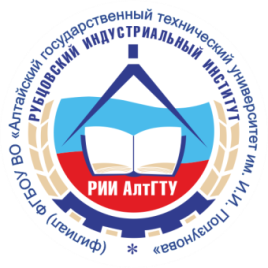 Рубцовский индустриальный институт (филиал)  ФГБОУ ВО «Алтайский государственный технический университет им. И.И. Ползунова»Рубцовский индустриальный институт (филиал)  ФГБОУ ВО «Алтайский государственный технический университет им. И.И. Ползунова»Лицензия 90Л01№0008952 рег. № 1921 от 08.02.2016 г. (срок действия: бессрочно), Свидетельство о государственной аккредитации 90А01 № 0002139 рег. № 2040 от 24.06.2016 г. (срок действия: 24.06.2022 г.)В составе вуза 2 факультета (технический и факультет заочной формы обучения), Центр повышения квалификации и переподготовки кадров.Имеется студенческое общежитие на 150 мест, которое предоставляется всем иногородним студентам. Учет индивидуальных достижений при поступлении: Достижения в олимпиадах, интеллектуальных и творческих конкурсах: от 2 до 10 баллов.Успехи в учебе (аттестат или диплом с отличием): 10 баллов.Успехи в области физкультуры и спорта: от 3 до 10 баллов.Волонтерская деятельность: 2 балла.Поступление на базе СПО: осуществляется либо по результатам ЕГЭ, либо по результатам вступительных испытаний, проводимых вузом самостоятельно (СЭ).Контактные данные приемной комиссии:658207, Алтайский край г. Рубцовск, ул. Тракторная, д. 2/6, каб. 218Тел.: (38557) 5-98-53E-mail: pk@rubinst.ru; сайт: www.rubinst.ruНаправление подготовкиКвалификацияКоличество бюджетных местКоличество внебюджетных местВступительные испытанияВступительные испытанияНаправление подготовкиКвалификацияКоличество бюджетных местКоличество внебюджетных местФорма проведенияПредметыСтроительствоБакалавр17 очная5 очная15 заочнаяЕГЭ/СЭМатематикаФизикаРусский языкИнформатика и вычислительная техникаБакалавр22 очная5 очная15 заочнаяЕГЭ/СЭМатематикаФизикаРусский языкЭлектроэнергетика и электротехника (прикладной бакалавриат)Бакалавр30 очная10 заочная5 очная45 заочнаяЕГЭ/СЭМатематикаФизикаРусский языкМашиностроениеБакалавр018 заочнаяЕГЭ/СЭМатематикаФизикаРусский языкКонструкторско-технологическое обеспечение машиностроительных производствБакалавр20 очная5 очная17 заочнаяЕГЭ/СЭМатематикаФизикаРусский языкНаземные транспортно – технологические комплексыБакалавр020 заочнаяЕГЭ/СЭМатематикаФизикаРусский языкЭксплуатация транспортно-технологических машин и комплексов Бакалавр015 заочнаяЕГЭ/СЭМатематикаФизикаРусский языкЭкономикаБакалавр015 очная20 заочнаяЕГЭ/СЭМатематикаОбществознаниеРусский языкМенеджмент Бакалавр015 очная20 заочнаяЕГЭ/СЭМатематикаОбществознаниеРусский языкПедагогическое образованиеБакалавр010 заочнаяЕГЭ/СЭМатематикаОбществознаниеРусский язык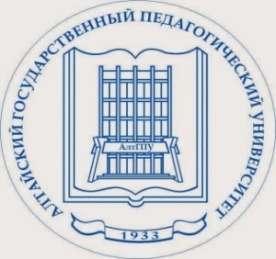 ФГБОУ ВО «Алтайский государственный педагогический университет»ФГБОУ ВО «Алтайский государственный педагогический университет»Лицензия № 0008251 от 09.02.2015 г. (срок действия: бессрочно), Свидетельство о государственной аккредитации 3009 серия 90А01 № 0003163 от 06.03.2019 г.Лицензия № 0008251 от 09.02.2015 г. (срок действия: бессрочно), Свидетельство о государственной аккредитации 3009 серия 90А01 № 0003163 от 06.03.2019 г.В составе вуза 7 факультетов (институтов):Лингвистический институт; Институт психологии и педагогики; Институт физико-математического образования; Институт физической культуры и спорта; Институт дополнительного образования; Исторический факультет; Филологический факультет.В составе вуза 7 факультетов (институтов):Лингвистический институт; Институт психологии и педагогики; Институт физико-математического образования; Институт физической культуры и спорта; Институт дополнительного образования; Исторический факультет; Филологический факультет.Общежитие: 4 общежития для проживания обучающихся по очной форме обучения студентов, магистрантов, аспирантов, докторантов; слушателей подготовительных отделений, дополнительного профессионального образования на период их очного обучения; а также для временного проживания студентов, аспирантов, докторантов, обучающихся по заочной форме обучения, на период промежуточной и итоговой аттестаций и абитуриентов на период прохождения вступительных испытаний при поступлении. Общежитием обеспечиваются все нуждающиеся студенты.Общежитие: 4 общежития для проживания обучающихся по очной форме обучения студентов, магистрантов, аспирантов, докторантов; слушателей подготовительных отделений, дополнительного профессионального образования на период их очного обучения; а также для временного проживания студентов, аспирантов, докторантов, обучающихся по заочной форме обучения, на период промежуточной и итоговой аттестаций и абитуриентов на период прохождения вступительных испытаний при поступлении. Общежитием обеспечиваются все нуждающиеся студенты.Учет индивидуальных достижений осуществляется по образовательным предметам в соответствии с профилем направления подготовки: математика;физика;информатика;технология;русский язык;литература;обществознание (правоведение);иностранный язык;история;биология;физическая культура.Спортивные достижения засчитываются только на программы подготовки Института физической культуры и спорта.При приеме на обучение по программам бакалавриата, программам специалитета по всем направлениям подготовки Комиссия начисляет баллы за наличие аттестата о среднем общем образовании с отличием или аттестата о среднем общем образовании (среднем (полном) общем образовании), содержащего сведения о награждении золотой или серебряной медалью, за диплом о среднем профессиональном образовании с отличием – 5 баллов.При приеме на обучение по программам бакалавриата, программам специалитета Комиссия в соответствии с таблицей 1 начисляет баллы за следующие индивидуальные достижения: Таблица 1Индивидуальные достижения, указанные в таблице 1, учитываются в том случае, если период, начиная с даты получения документа, подтверждающего результат индивидуального достижения, до дня завершения приема включительно составляет не более четырех лет.Не учитываются индивидуальные достижения заочного участия (конференции, олимпиады, конкурсы и т.д.), а также дистанционные, сетевые и коммерческие (платные), олимпиады и конкурсы других образовательных учреждений высшего образования.Участие и (или) результаты участия поступающих в олимпиадах учитываются при условии, если они не используются для получения особых прав и (или) преимуществ при поступлении на обучение по конкретной совокупности условий поступления. Участие в нижеперечисленных мероприятиях вуза засчитывается на следующие направления факультетов/институтов:Таблица 2На направления подготовки всех факультетов/институтов засчитываются результаты конкурса «ПрофДебют», сертификаты о посещении профильных классов и Предуниверсария. Баллы за участие в мероприятиях начисляются за следующие достижения.Таблица 3При приеме на обучение по программам бакалавриата поступающему начисляется не более 10 баллов суммарно за индивидуальные достижения. Если сумма баллов, начисленных за индивидуальные достижения, превышает 10 баллов, абитуриенту выставляется максимальная сумма – 10 баллов. Максимальная сумма баллов может быть выставлена как за одно индивидуальное достижение, так и за сумму нескольких индивидуальных достижений. При наличии нескольких индивидуальных достижений учитываются более высокие достижения. Контактные данные приемной комиссии: г. Барнаул, ул. Молодежная, 55, 
телефоны: (385-2) 62-95-39, 20-58-17, 20-54-16.Учет индивидуальных достижений осуществляется по образовательным предметам в соответствии с профилем направления подготовки: математика;физика;информатика;технология;русский язык;литература;обществознание (правоведение);иностранный язык;история;биология;физическая культура.Спортивные достижения засчитываются только на программы подготовки Института физической культуры и спорта.При приеме на обучение по программам бакалавриата, программам специалитета по всем направлениям подготовки Комиссия начисляет баллы за наличие аттестата о среднем общем образовании с отличием или аттестата о среднем общем образовании (среднем (полном) общем образовании), содержащего сведения о награждении золотой или серебряной медалью, за диплом о среднем профессиональном образовании с отличием – 5 баллов.При приеме на обучение по программам бакалавриата, программам специалитета Комиссия в соответствии с таблицей 1 начисляет баллы за следующие индивидуальные достижения: Таблица 1Индивидуальные достижения, указанные в таблице 1, учитываются в том случае, если период, начиная с даты получения документа, подтверждающего результат индивидуального достижения, до дня завершения приема включительно составляет не более четырех лет.Не учитываются индивидуальные достижения заочного участия (конференции, олимпиады, конкурсы и т.д.), а также дистанционные, сетевые и коммерческие (платные), олимпиады и конкурсы других образовательных учреждений высшего образования.Участие и (или) результаты участия поступающих в олимпиадах учитываются при условии, если они не используются для получения особых прав и (или) преимуществ при поступлении на обучение по конкретной совокупности условий поступления. Участие в нижеперечисленных мероприятиях вуза засчитывается на следующие направления факультетов/институтов:Таблица 2На направления подготовки всех факультетов/институтов засчитываются результаты конкурса «ПрофДебют», сертификаты о посещении профильных классов и Предуниверсария. Баллы за участие в мероприятиях начисляются за следующие достижения.Таблица 3При приеме на обучение по программам бакалавриата поступающему начисляется не более 10 баллов суммарно за индивидуальные достижения. Если сумма баллов, начисленных за индивидуальные достижения, превышает 10 баллов, абитуриенту выставляется максимальная сумма – 10 баллов. Максимальная сумма баллов может быть выставлена как за одно индивидуальное достижение, так и за сумму нескольких индивидуальных достижений. При наличии нескольких индивидуальных достижений учитываются более высокие достижения. Контактные данные приемной комиссии: г. Барнаул, ул. Молодежная, 55, 
телефоны: (385-2) 62-95-39, 20-58-17, 20-54-16.СпециальностьФорма обученияКоличество бюджетных мест (при наличии)Количество внебюджетных мест  Вступительные испытанияВступительные испытанияСпециальностьФорма обученияКоличество бюджетных мест (при наличии)Количество внебюджетных мест  Форма проведенияПредметыПедагогика и психология девиантного поведенияочная1220ЕГЭ/тестОбществознание Русский язык История Направление подготовкиФорма обученияКоличество бюджетных местКоличество внебюджетных мест  Вступительные испытанияВступительные испытанияНаправление подготовкиФорма обученияКоличество бюджетных местКоличество внебюджетных мест  Форма проведенияПредметыПедагогическое образование (с двумя профилями подготовки): Математика и Информатикаочнаязаочная26301530ЕГЭ/тестМатематика Обществознание Русский язык Педагогическое образование (с двумя профилями подготовки): Физика и Информатикаочная2615ЕГЭ/тестМатематика Обществознание Русский язык Педагогическое образование (с двумя профилями подготовки): Технология образования и Информационные технологии очная2615ЕГЭ/тестМатематика Обществознание Русский язык Педагогическое образование (с двумя профилями подготовки): Физическая культура и Дополнительное образование (спортивная подготовка)очная2520ЕГЭ/тестДоп. испытаниеРусский язык Обществознание Физическая культура: Циклические видыФизическая культура: Ациклические видыПедагогическое образование (с двумя профилями подготовки): Физическая культура и Безопасность жизнедеятельностиочная заочная25252020ЕГЭ/тестДоп. испытаниеРусский язык Обществознание Физическая культура: Циклические видыФизическая культура: Ациклические видыПедагогическое образование (с двумя профилями подготовки): Русский язык и Литератураочнаязаочная72254050ЕГЭ/тестРусский язык Литература Обществознание Иностранный язык и Иностранный язык (Английский язык и Немецкий язык, Немецкий язык и Английский язык, Французский язык и Английский язык)очная7245ЕГЭ/тестРусский языкОбществознаниеИностранный язык Педагогическое образование (с двумя профилями подготовки): История и Правоочная заочная23251525ЕГЭ/тестРусский язык Обществознание История Педагогическое образование (с двумя профилями подготовки): История и Английский  языкочная2415ЕГЭ/тестРусский язык Обществознание История Педагогическое образование (с двумя профилями подготовки): История и Обществознаниеочная2415ЕГЭ/тестРусский язык Обществознание История Педагогическое образование (с двумя профилями подготовки): Начальное образование и Иностранный языкочная2620ЕГЭ/тестРусский язык ОбществознаниеМатематикаПедагогическое образование (с двумя профилями подготовки): Начальное образование и Дополнительное образованиеочная2520ЕГЭ/тестРусский язык ОбществознаниеМатематикаПедагогическое образование (с двумя про-филями подготовки): Дошкольное образование и Дополнительное образованиеочная2610ЕГЭ/тестРусский язык ОбществознаниеМатематикаПедагогическое образование: Физическая культуразаочная2530ЕГЭ/тестДоп. испытаниеРусский язык Обществознание Физическая культура: Циклические видыФизическая культура: Ациклические видыПедагогическое образование: Дошкольное образованиезаочная3030ЕГЭ/тестРусский язык ОбществознаниеМатематикаПедагогическое образование: Начальное образованиезаочная3030ЕГЭ/тестРусский язык ОбществознаниеМатематикаПедагогическое образование: Английский языкзаочная1515ЕГЭ/тестРусский языкОбществознаниеИностранный язык(английский язык)Психолого-педагогическое  образование:Психология образованияочнаязаочная 2602030ЕГЭ/тестРусский язык Биология Математика Специальное (дефектологическое) образование: Логопедияочнаязаочная2603045ЕГЭ/тестРусский язык БиологияМатематика Специальное (дефектологическое) образование: Дошкольная дефектологиязаочная3030ЕГЭ/тестРусский язык Биология Математика Прикладная математика: Математическое моделирование и обработка данныхочная1420ЕГЭ/тестМатематика ФизикаРусский язык Прикладная информатика в образованииочная2520ЕГЭ/тестМатематика ФизикаРусский языкФизическая культураочная заочная1701045ЕГЭ/тестДоп. испытаниеБиологияРусский язык Физическая культура: Циклические видыФизическая культура: Ациклические видыТуризм: Технология и организация экскурсионных услугочнаязаочная0203030ЕГЭ/тестРусский язык Обществознание История Туризм: Гид-переводчик в туриндустрииочная030Русский язык Обществознание История Лингвистика: Перевод и переводоведениеочная045ЕГЭ/тестРусский язык ОбществознаниеИностранный языкЛингвистика: Межкультурная коммуникация в российско-китайском образовательном пространствеочная30ЕГЭ/тестРусский языкОбществознаниеИностранный язык Психологиязаочная30ЕГЭ/тестРусский язык Биология Математика Народная художественная культура: Менеджмент и маркетинг в сфере народной культурызаочная1815ЕГЭ/тестРусский язык Обществознание Литература 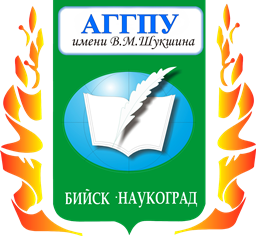 ФГБОУ ВО «Алтайский государственный гуманитарно-педагогический университет имени В.М. Шукшина»Лицензия на право ведения образовательной деятельности: серия 90Л01 № 0008981, регистрационный номер 1948 от 19.02.2016 г. (срок действия – бессрочно).Свидетельство о государственной аккредитации: серия 90А01 № 0001966, регистрационный номер 1872 от 25.04.2016 г. (срок действия – до 03.02.2021 г.).Лицензия на право ведения образовательной деятельности: серия 90Л01 № 0008981, регистрационный номер 1948 от 19.02.2016 г. (срок действия – бессрочно).Свидетельство о государственной аккредитации: серия 90А01 № 0001966, регистрационный номер 1872 от 25.04.2016 г. (срок действия – до 03.02.2021 г.).Лицензия на право ведения образовательной деятельности: серия 90Л01 № 0008981, регистрационный номер 1948 от 19.02.2016 г. (срок действия – бессрочно).Свидетельство о государственной аккредитации: серия 90А01 № 0001966, регистрационный номер 1872 от 25.04.2016 г. (срок действия – до 03.02.2021 г.).Лицензия на право ведения образовательной деятельности: серия 90Л01 № 0008981, регистрационный номер 1948 от 19.02.2016 г. (срок действия – бессрочно).Свидетельство о государственной аккредитации: серия 90А01 № 0001966, регистрационный номер 1872 от 25.04.2016 г. (срок действия – до 03.02.2021 г.).В составе вуза 3 института:Институт естественных наук и профессионального образования, институт гуманитарного образования, институт педагогики и психологии. В составе вуза 3 института:Институт естественных наук и профессионального образования, институт гуманитарного образования, институт педагогики и психологии. В составе вуза 3 института:Институт естественных наук и профессионального образования, институт гуманитарного образования, институт педагогики и психологии. В составе вуза 3 института:Институт естественных наук и профессионального образования, институт гуманитарного образования, институт педагогики и психологии. Общежитие: университет имеет два общежития, расположенных на территории студенческого городка в непосредственной близости от учебного корпуса. Иногородним студентам предоставляется общежитие. Общежитие: университет имеет два общежития, расположенных на территории студенческого городка в непосредственной близости от учебного корпуса. Иногородним студентам предоставляется общежитие. Общежитие: университет имеет два общежития, расположенных на территории студенческого городка в непосредственной близости от учебного корпуса. Иногородним студентам предоставляется общежитие. Общежитие: университет имеет два общежития, расположенных на территории студенческого городка в непосредственной близости от учебного корпуса. Иногородним студентам предоставляется общежитие. Учет индивидуальных достижений при поступлении:При приеме на обучение по программам бакалавриата университет начисляет баллы
за следующие индивидуальные достижения:Представленные сведения зачисляются в случае, если с даты их получения и до дня завершения приема документов и вступительных испытаний прошло не более четырех лет.Учет индивидуальных достижений при поступлении:При приеме на обучение по программам бакалавриата университет начисляет баллы
за следующие индивидуальные достижения:Представленные сведения зачисляются в случае, если с даты их получения и до дня завершения приема документов и вступительных испытаний прошло не более четырех лет.Учет индивидуальных достижений при поступлении:При приеме на обучение по программам бакалавриата университет начисляет баллы
за следующие индивидуальные достижения:Представленные сведения зачисляются в случае, если с даты их получения и до дня завершения приема документов и вступительных испытаний прошло не более четырех лет.Учет индивидуальных достижений при поступлении:При приеме на обучение по программам бакалавриата университет начисляет баллы
за следующие индивидуальные достижения:Представленные сведения зачисляются в случае, если с даты их получения и до дня завершения приема документов и вступительных испытаний прошло не более четырех лет.При приеме лиц, поступающих на обучение по программам бакалавриата на базе профессионального образования, университет:а) устанавливает количество вступительных испытаний, равное количеству вступительных испытаний на базе среднего общего образования;б) включает в перечень вступительных испытаний все общеобразовательные и дополнительные вступительные испытания, включенные в перечень вступительных испытаний на базе среднего общего образования;в) для каждого общеобразовательного вступительного испытания устанавливает форму тестирования, в которой вступительное испытание проводится им самостоятельно; или  данное вступительное испытание  поступающий предъявляет в форме ЕГЭ.г) может заменять общеобразовательные вступительные испытания, установленные Приказом № 1204 в качестве вступительных испытаний по выбору университета, и (или) дополнительные вступительные испытания иными вступительными испытаниями, проводимыми университетом самостоятельно:при приеме лиц, имеющих среднее профессиональное образование, на обучение по программамбакалавриата по направлениям подготовки, относящимся к той же укрупненной группе профессий, специальностей и направлений подготовки, что и полученная ими профессия или специальность среднего профессионального образования.При приеме лиц, поступающих на обучение по программам бакалавриата на базе профессионального образования, университет:а) устанавливает количество вступительных испытаний, равное количеству вступительных испытаний на базе среднего общего образования;б) включает в перечень вступительных испытаний все общеобразовательные и дополнительные вступительные испытания, включенные в перечень вступительных испытаний на базе среднего общего образования;в) для каждого общеобразовательного вступительного испытания устанавливает форму тестирования, в которой вступительное испытание проводится им самостоятельно; или  данное вступительное испытание  поступающий предъявляет в форме ЕГЭ.г) может заменять общеобразовательные вступительные испытания, установленные Приказом № 1204 в качестве вступительных испытаний по выбору университета, и (или) дополнительные вступительные испытания иными вступительными испытаниями, проводимыми университетом самостоятельно:при приеме лиц, имеющих среднее профессиональное образование, на обучение по программамбакалавриата по направлениям подготовки, относящимся к той же укрупненной группе профессий, специальностей и направлений подготовки, что и полученная ими профессия или специальность среднего профессионального образования.При приеме лиц, поступающих на обучение по программам бакалавриата на базе профессионального образования, университет:а) устанавливает количество вступительных испытаний, равное количеству вступительных испытаний на базе среднего общего образования;б) включает в перечень вступительных испытаний все общеобразовательные и дополнительные вступительные испытания, включенные в перечень вступительных испытаний на базе среднего общего образования;в) для каждого общеобразовательного вступительного испытания устанавливает форму тестирования, в которой вступительное испытание проводится им самостоятельно; или  данное вступительное испытание  поступающий предъявляет в форме ЕГЭ.г) может заменять общеобразовательные вступительные испытания, установленные Приказом № 1204 в качестве вступительных испытаний по выбору университета, и (или) дополнительные вступительные испытания иными вступительными испытаниями, проводимыми университетом самостоятельно:при приеме лиц, имеющих среднее профессиональное образование, на обучение по программамбакалавриата по направлениям подготовки, относящимся к той же укрупненной группе профессий, специальностей и направлений подготовки, что и полученная ими профессия или специальность среднего профессионального образования.При приеме лиц, поступающих на обучение по программам бакалавриата на базе профессионального образования, университет:а) устанавливает количество вступительных испытаний, равное количеству вступительных испытаний на базе среднего общего образования;б) включает в перечень вступительных испытаний все общеобразовательные и дополнительные вступительные испытания, включенные в перечень вступительных испытаний на базе среднего общего образования;в) для каждого общеобразовательного вступительного испытания устанавливает форму тестирования, в которой вступительное испытание проводится им самостоятельно; или  данное вступительное испытание  поступающий предъявляет в форме ЕГЭ.г) может заменять общеобразовательные вступительные испытания, установленные Приказом № 1204 в качестве вступительных испытаний по выбору университета, и (или) дополнительные вступительные испытания иными вступительными испытаниями, проводимыми университетом самостоятельно:при приеме лиц, имеющих среднее профессиональное образование, на обучение по программамбакалавриата по направлениям подготовки, относящимся к той же укрупненной группе профессий, специальностей и направлений подготовки, что и полученная ими профессия или специальность среднего профессионального образования.Контактные данные приемной комиссии: адрес: 659333, Алтайский край, город Бийск, ул. Владимира Короленко, д. 53, кабинет 111; телефон: (3854) 41-64 -63, e-mail: pk_aggpu@mail.ru, сайт: http://www2.bigpi.biysk.ru/pkКонтактные данные приемной комиссии: адрес: 659333, Алтайский край, город Бийск, ул. Владимира Короленко, д. 53, кабинет 111; телефон: (3854) 41-64 -63, e-mail: pk_aggpu@mail.ru, сайт: http://www2.bigpi.biysk.ru/pkКонтактные данные приемной комиссии: адрес: 659333, Алтайский край, город Бийск, ул. Владимира Короленко, д. 53, кабинет 111; телефон: (3854) 41-64 -63, e-mail: pk_aggpu@mail.ru, сайт: http://www2.bigpi.biysk.ru/pkКонтактные данные приемной комиссии: адрес: 659333, Алтайский край, город Бийск, ул. Владимира Короленко, д. 53, кабинет 111; телефон: (3854) 41-64 -63, e-mail: pk_aggpu@mail.ru, сайт: http://www2.bigpi.biysk.ru/pkНаправление 
подготовкиКвалификацияКоличество бюджетных местКоличество внебюджетных местВступительные испытанияВступительные испытанияНаправление 
подготовкиКвалификацияКоличество бюджетных местКоличество внебюджетных местФормапроведенияПредметы06.03.01 Биология (Промышленная экология)бакалаврочная - 12очная - 3на базе среднего (общего) образования – ЕГЭ; на базе СПО и ВО - тестирование вузаРусский языкБиология Математика (профильный уровень) 21.03.02 Землеустройство и кадастры ( Кадастр и кадастровая оценка)бакалаврочная – 12заочная  - 20очная – 3заочная  - 6на базе среднего (общего) образования – ЕГЭ; на базе СПО и ВО - тестирование вузаРусский язык 
Математика (профильный уровень)Физика 37. 03.01 Психология  (Прикладная психология)бакалаврзаочная - 20на базе среднего (общего) образования – ЕГЭ; на базе СПО и ВО - тестирование вузаРусский языкБиология Математика (профильный уровень)38.03.02 Менеджмент (Государственное и муниципальное управление)бакалаврзаочная - 90на базе среднего (общего) образования – ЕГЭ; на базе СПО и ВО - тестирование вузаРусский язык 
Математика (профильныйуровень)Обществознание 39.03.02 Социальная работа (Социально-психологическая работа в системе социальных служб)бакалаврзаочная - 18заочная - 5на базе среднего (общего) образования – ЕГЭ; на базе СПО и ВО – тестирование вузаРусский язык
Обществознание  История43.03.02 Туризм (Туристический бизнес)бакалаврочная - 15заочная - 17очная -5заочная - 5на базе среднего (общего) образования – ЕГЭ; на базе СПО и ВО - тестирование вузаРусский языкИстория Обществознание 44.03.02 Психолого-педагоги-ческое образование (Психология образования)бакалаврочная - 15заочная - 30очная - 5заочная - 8на базе среднего (общего) образования – ЕГЭ; на базе СПО и ВО - тестирование вузаРусский язык 
БиологияМатематика (профильный уровень)44.03.04 Профессиональное обучение (Перевод и реферирование в сфере профессиональной коммуникации (английский язык)бакалаврочная - 15очная - 5на базе среднего (общего) образования – ЕГЭ; на базе СПО и ВО - тестирование вузаРусский язык 
Математика  (профильный уровень)Обществознание 44.03.04 Профессиональное обучение(Прикладная филология)бакалаврзаочная - 21заочная - 7на базе среднего (общего) образования – ЕГЭ; на базе СПО и ВО - тестирование вузаРусский язык 
Математика  (профильный уровень)Обществознание 44.03.04 Профессиональное обучение (Экономика и управление)бакалаврзаочная - 30заочная - 9на базе среднего (общего) образования – ЕГЭ; на базе СПО и ВО - тестирование вузаРусский язык 
Математика  (профильный уровень)Обществознание 44.03.04 Профессиональное обучение (Информатика, вычислительная техника, информационные и цифровые технологии)бакалаврзаочная - 25заочная - 7на базе среднего (общего) образования – ЕГЭ; на базе СПО и ВО - тестирование вузаРусский язык 
Математика  (профильный уровень)Обществознание 44.03.04 Профессиональное обучение (Ландшафтный дизайн)бакалаврзаочная - 25заочная - 7на базе среднего (общего) образования – ЕГЭ; на базе СПО и ВО - тестирование вузаРусский язык 
Математика  (профильный уровень)Обществознание 44.03.04 Профессиональное обучение (Правоведение и правоохранительная деятельность)бакалаврзаочная - 35заочная - 11на базе среднего (общего) образования – ЕГЭ; на базе СПО и ВО - тестирование вузаРусский язык 
Математика  (профильный уровень)Обществознание 44.03.05 Педагогическое образование (Физическая культура и Безопасность жизнедеятельности)бакалаврзаочная - 30заочная - 9на базе среднего (общего) образования – ЕГЭ; на базе СПО и ВО - тестирование вузаРусский языкОбществознание  Профессиональное испытание (Легкая атлетика) 44.03.05 Педагогическое образование (Начальное образование и Дошкольное образование)бакалаврочная - 15заочная - 27очная - 5заочная - 8на базе среднего (общего) образования – ЕГЭ; на базе СПО и ВО - тестирование вузаРусский языкОбществознаниеМатематика (профильный уровень)44.03.05 Педагогическое образование (Начальное образование и Специальная педагогика (инклюзивное образование)бакалаврзаочная - 27заочная - 8на базе среднего (общего) образования – ЕГЭ; на базе СПО и ВО - тестирование вузаРусский языкОбществознаниеМатематика (профильный уровень)44.03.05 Педагогическое образование (Дошкольное образование и Логопедия)бакалаврзаочная - 26заочная - 8на базе среднего (общего) образования – ЕГЭ; на базе СПО и ВО - тестирование вузаРусский языкОбществознаниеМатематика (профильный уровень)44.03.05 Педагогическое образование (Технология и Дополнительное образование (робототехника)бакалаврзаочная – 23заочная – 7на базе среднего (общего) образования – ЕГЭ; на базе СПО и ВО – тестирование вузаРусский языкОбществознаниеМатематика (профильный уровень)44.03.05 Педагогическое образование (Математика и Информатика)бакалаврочная – 15заочная - 23очная – 5заочная - 7на базе среднего (общего) образования – ЕГЭ; на базе СПО и ВО - тестирование вузаРусский языкОбществознаниеМатематика (профильный уровень)44.03.05 Педагогическое образование (Технология  и Информатика)бакалаврочная - 15очная – 5на базе среднего (общего) образования – ЕГЭ; на базе СПО и ВО – тестирование вузаРусский языкОбществознаниеМатематика (профильный уровень)44.03.05 Педагогическое образование (Биология и Химия)бакалаврочная – 15очная – 5на базе среднего (общего) образования – ЕГЭ; на базе СПО и ВО – тестирование вузаРусский языкОбществознаниеМатематика (профильный уровень)44.03.05 Педагогическое образование (География и Дополнительное образование (в областицифровой экономики)бакалаврзаочная – 23заочная – 7на базе среднего (общего) образования – ЕГЭ; на базе СПО и ВО – тестирование вузаРусский языкОбществознаниеМатематика (профильный уровень)44.03.05 Педагогическое образование (Иностранный язык (китайский) и Иностранный язык (английский))бакалаврочная – 17очная – 5на базе среднего (общего) образования – ЕГЭ; на базе СПО и ВО – тестирование вузаРусский языкОбществознаниеМатематика (профильный уровень)44.03.05 Педагогическое образование (Иностранный язык (английский) и Иностранный язык (немецкий))бакалаврочная – 15заочная – 20очная – 5заочная – 6на базе среднего (общего) образования – ЕГЭ; на базе СПО и ВО – тестирование вузаРусский языкОбществознаниеМатематика (профильный уровень)44.03.05 Педагогическое образование (Начальное образование и Иностранный язык (по выбору))бакалаврзаочная – 25заочная – 7на базе среднего (общего) образования – ЕГЭ; на базе СПО и ВО – тестирование вузаРусский языкОбществознаниеМатематика (профильный уровень)44.03.05 Педагогическое образование (История и Право)бакалаврочная – 17заочная – 20очная –5заочная – 6на базе среднего (общего) образования – ЕГЭ; на базе СПО и ВО – тестирование вузаРусский язык ОбществознаниеИстория44.03.05 Педагогическое образование ( Право и Иностранный язык (по выбору))бакалаврзаочная – 20заочная – 6на базе среднего (общего) образования – ЕГЭ; на базе СПО и ВО – тестирование вузаРусский языкОбществознаниеМатематика (профильный уровень)44.03.05 Педагогическое образование (Русский язык и Литература)бакалаврочная – 15заочная -20очная – 5заочная – 6на базе среднего (общего) образования – ЕГЭ; на базе СПО и ВО – тестирование вузаРусский языкОбществознаниеМатематика (профильный уровень)44.03.05 Педагогическое образование (Русский язык и Иностранный язык (по выбору) )бакалаврочная – 15очная – 5на базе среднего (общего) образования – ЕГЭ; на базе СПО и ВО – тестирование вузаРусский языкОбществознаниеМатематика (профильный уровень)44.03.05 Педагогическое образование (Изобразительное искусство и Дизайн)бакалаврочная – 17заочная – 21очная – 5заочная – 7на базе среднего (общего) образования – ЕГЭ; на базе СПО и ВО – тестирование вузаРусский язык Обществознание Профессиональное испытание (Рисунок)54.03.01 Дизайн (Имидж-Дизайн)бакалаврочная – 6очно-заочная – 2очная – 4очно-заочная – 10на базе среднего (общего) образования – ЕГЭ; на базе СПО и ВО – тестирование вузаРусский язык Литература Профессиональное испытание (Рисунок)Лицензия № 1780 от 23 ноября 2015 г., серия 90Л01 № 0008802, свидетельство о государственной аккредитации от 21 февраля 2018 г., регистрационный № 0002892, серия № 90А01, со сроком действия до 21 февраля 2024 г. Лицензия № 1780 от 23 ноября 2015 г., серия 90Л01 № 0008802, свидетельство о государственной аккредитации от 21 февраля 2018 г., регистрационный № 0002892, серия № 90А01, со сроком действия до 21 февраля 2024 г. Лицензия № 1780 от 23 ноября 2015 г., серия 90Л01 № 0008802, свидетельство о государственной аккредитации от 21 февраля 2018 г., регистрационный № 0002892, серия № 90А01, со сроком действия до 21 февраля 2024 г. Лицензия № 1780 от 23 ноября 2015 г., серия 90Л01 № 0008802, свидетельство о государственной аккредитации от 21 февраля 2018 г., регистрационный № 0002892, серия № 90А01, со сроком действия до 21 февраля 2024 г. Лицензия № 1780 от 23 ноября 2015 г., серия 90Л01 № 0008802, свидетельство о государственной аккредитации от 21 февраля 2018 г., регистрационный № 0002892, серия № 90А01, со сроком действия до 21 февраля 2024 г. Лицензия № 1780 от 23 ноября 2015 г., серия 90Л01 № 0008802, свидетельство о государственной аккредитации от 21 февраля 2018 г., регистрационный № 0002892, серия № 90А01, со сроком действия до 21 февраля 2024 г. Лицензия № 1780 от 23 ноября 2015 г., серия 90Л01 № 0008802, свидетельство о государственной аккредитации от 21 февраля 2018 г., регистрационный № 0002892, серия № 90А01, со сроком действия до 21 февраля 2024 г. В составе вуза 4 факультета, из которых ведется прием: по очной форме обучения на факультет подготовки сотрудников полиции и следователей (для граждан Российской Федерации в возрасте до 25 лет) и по заочной на факультет заочного обучения (только для действующих сотрудников органов внутренних дел, Федеральной службы войск национальной гвардии Российской Федерации, Государственной фельдъегерской службы). В составе вуза 4 факультета, из которых ведется прием: по очной форме обучения на факультет подготовки сотрудников полиции и следователей (для граждан Российской Федерации в возрасте до 25 лет) и по заочной на факультет заочного обучения (только для действующих сотрудников органов внутренних дел, Федеральной службы войск национальной гвардии Российской Федерации, Государственной фельдъегерской службы). В составе вуза 4 факультета, из которых ведется прием: по очной форме обучения на факультет подготовки сотрудников полиции и следователей (для граждан Российской Федерации в возрасте до 25 лет) и по заочной на факультет заочного обучения (только для действующих сотрудников органов внутренних дел, Федеральной службы войск национальной гвардии Российской Федерации, Государственной фельдъегерской службы). В составе вуза 4 факультета, из которых ведется прием: по очной форме обучения на факультет подготовки сотрудников полиции и следователей (для граждан Российской Федерации в возрасте до 25 лет) и по заочной на факультет заочного обучения (только для действующих сотрудников органов внутренних дел, Федеральной службы войск национальной гвардии Российской Федерации, Государственной фельдъегерской службы). В составе вуза 4 факультета, из которых ведется прием: по очной форме обучения на факультет подготовки сотрудников полиции и следователей (для граждан Российской Федерации в возрасте до 25 лет) и по заочной на факультет заочного обучения (только для действующих сотрудников органов внутренних дел, Федеральной службы войск национальной гвардии Российской Федерации, Государственной фельдъегерской службы). В составе вуза 4 факультета, из которых ведется прием: по очной форме обучения на факультет подготовки сотрудников полиции и следователей (для граждан Российской Федерации в возрасте до 25 лет) и по заочной на факультет заочного обучения (только для действующих сотрудников органов внутренних дел, Федеральной службы войск национальной гвардии Российской Федерации, Государственной фельдъегерской службы). В составе вуза 4 факультета, из которых ведется прием: по очной форме обучения на факультет подготовки сотрудников полиции и следователей (для граждан Российской Федерации в возрасте до 25 лет) и по заочной на факультет заочного обучения (только для действующих сотрудников органов внутренних дел, Федеральной службы войск национальной гвардии Российской Федерации, Государственной фельдъегерской службы). Имеется общежитие, для курсантов 1-го года обучения из числа лиц мужского пола. Имеется общежитие, для курсантов 1-го года обучения из числа лиц мужского пола. Имеется общежитие, для курсантов 1-го года обучения из числа лиц мужского пола. Имеется общежитие, для курсантов 1-го года обучения из числа лиц мужского пола. Имеется общежитие, для курсантов 1-го года обучения из числа лиц мужского пола. Имеется общежитие, для курсантов 1-го года обучения из числа лиц мужского пола. Имеется общежитие, для курсантов 1-го года обучения из числа лиц мужского пола. Реализуемые основные образовательные программы высшего образования. Институт по очной и заочной формам ведет набор обучение по специальностям 40.05.01 Правовое обеспечение национальной безопасности (профиль подготовки – предварительное следствие в ОВД), 40.05.02 Правоохранительная деятельность (профиль подготовки – деятельность участкового уполномоченного полиции). Кроме того, по заочной форме осуществляется прием на обучение 40.03.01 Юриспруденция (уровень бакалавриата, специализация уголовно-правовая). При поступлении предоставляются результаты ЕГЭ по двум общеобразовательным дисциплинам «Русскому языку», «Обществознанию». Дополнительно сдаются 2 вступительных испытания: «Русский язык», «Физическая подготовка». Учет индивидуальных достижений при поступлении: При приеме на обучение по программам бакалавриата и программам специалитета индивидуальные достижения оцениваются по 10-бальной шкале. Указанные баллы начисляются поступающему, представившему документы, подтверждающие получение результатов индивидуальных достижений, и включаются в сумму конкурсных баллов. Поступающему может быть начислено не более 10 баллов за индивидуальные достижения. При приеме на обучение по программам подготовки специалистов среднего звена, программам бакалавриата или программам специалитета могут быть учтены следующие индивидуальные достижения: наличие аттестата о среднем общем образовании с отличием; наличие спортивного разряда или спортивного звания (не ниже кандидата в мастера спорта); наличие серебряного и (или) золотого знака отличия Всероссийского физкультурно-спортивного комплекса «Готов к труду и обороне» (ГТО) и удостоверения к нему установленного образца; участие и (или) результаты участия кандидатов на обучение в олимпиадах (не используемые для получения особых прав и (или) преимуществ при поступлении на обучение по конкретным условиям поступления и конкретным основаниям приема) и иных интеллектуальных и (или) творческих конкурсах, физкультурных мероприятиях и спортивных мероприятиях, проводимых образовательными организациями МВД России; наличие аттестата о среднем общем образовании с итоговыми отметками только «хорошо» и «отлично» по всем учебным предметам учебного плана, изучавшимся на уровне среднего общего образования, выданного общеобразовательной организацией МВД России, осуществляющей образовательную деятельность по образовательным программам основного общего и среднего общего образования, интегрированным с дополнительными общеразвивающими программами, имеющими целью подготовку несовершеннолетних обучающихся к службе в органах внутренних дел.Поступление на базе СПО: отдельные категории кандидатов на обучение, поступающие на базе среднего профессионального образования могут: - сдавать все общеобразовательные вступительные испытания, проводимые институтом самостоятельно, либо сдавать одно или несколько указанных вступительных испытаний наряду с использованием результатов ЕГЭ в качестве результатов других общеобразовательных вступительных испытаний, либо использовать результаты ЕГЭ в качестве результатов всех общеобразовательных вступительных испытаний; - сдавать общеобразовательные вступительные испытания, проводимые институтом самостоятельно, вне зависимости от того, участвовали ли они в сдаче ЕГЭ. При приеме на обучение по программам бакалавриата и программам специалитета результаты каждого вступительного испытания, проводимого институтом самостоятельно, в том числе дополнительных вступительных испытаний, оцениваются по 100-балльной шкале. С 2017 года институт осуществляет «прямой набор» на обучение по очной форме по специальности 40.05.02 Правоохранительная деятельность. Особенностью «прямого набора» является участие в поступлении в БЮИ МВД России путем прямого обращения лица из любого субъекта Российской Федерации, имеющего среднее общее образование или среднее профессиональное образование, и по своим физическим, моральным и психологическим качествам способного служить в полиции. Кандидаты на обучение, имеющие гражданство Российской Федерации, решившие поступать в БЮИ МВД России в рамках «прямого набора», представляют необходимые документы непосредственно в институт, минуя территориальные органы внутренних дел.Реализуемые основные образовательные программы высшего образования. Институт по очной и заочной формам ведет набор обучение по специальностям 40.05.01 Правовое обеспечение национальной безопасности (профиль подготовки – предварительное следствие в ОВД), 40.05.02 Правоохранительная деятельность (профиль подготовки – деятельность участкового уполномоченного полиции). Кроме того, по заочной форме осуществляется прием на обучение 40.03.01 Юриспруденция (уровень бакалавриата, специализация уголовно-правовая). При поступлении предоставляются результаты ЕГЭ по двум общеобразовательным дисциплинам «Русскому языку», «Обществознанию». Дополнительно сдаются 2 вступительных испытания: «Русский язык», «Физическая подготовка». Учет индивидуальных достижений при поступлении: При приеме на обучение по программам бакалавриата и программам специалитета индивидуальные достижения оцениваются по 10-бальной шкале. Указанные баллы начисляются поступающему, представившему документы, подтверждающие получение результатов индивидуальных достижений, и включаются в сумму конкурсных баллов. Поступающему может быть начислено не более 10 баллов за индивидуальные достижения. При приеме на обучение по программам подготовки специалистов среднего звена, программам бакалавриата или программам специалитета могут быть учтены следующие индивидуальные достижения: наличие аттестата о среднем общем образовании с отличием; наличие спортивного разряда или спортивного звания (не ниже кандидата в мастера спорта); наличие серебряного и (или) золотого знака отличия Всероссийского физкультурно-спортивного комплекса «Готов к труду и обороне» (ГТО) и удостоверения к нему установленного образца; участие и (или) результаты участия кандидатов на обучение в олимпиадах (не используемые для получения особых прав и (или) преимуществ при поступлении на обучение по конкретным условиям поступления и конкретным основаниям приема) и иных интеллектуальных и (или) творческих конкурсах, физкультурных мероприятиях и спортивных мероприятиях, проводимых образовательными организациями МВД России; наличие аттестата о среднем общем образовании с итоговыми отметками только «хорошо» и «отлично» по всем учебным предметам учебного плана, изучавшимся на уровне среднего общего образования, выданного общеобразовательной организацией МВД России, осуществляющей образовательную деятельность по образовательным программам основного общего и среднего общего образования, интегрированным с дополнительными общеразвивающими программами, имеющими целью подготовку несовершеннолетних обучающихся к службе в органах внутренних дел.Поступление на базе СПО: отдельные категории кандидатов на обучение, поступающие на базе среднего профессионального образования могут: - сдавать все общеобразовательные вступительные испытания, проводимые институтом самостоятельно, либо сдавать одно или несколько указанных вступительных испытаний наряду с использованием результатов ЕГЭ в качестве результатов других общеобразовательных вступительных испытаний, либо использовать результаты ЕГЭ в качестве результатов всех общеобразовательных вступительных испытаний; - сдавать общеобразовательные вступительные испытания, проводимые институтом самостоятельно, вне зависимости от того, участвовали ли они в сдаче ЕГЭ. При приеме на обучение по программам бакалавриата и программам специалитета результаты каждого вступительного испытания, проводимого институтом самостоятельно, в том числе дополнительных вступительных испытаний, оцениваются по 100-балльной шкале. С 2017 года институт осуществляет «прямой набор» на обучение по очной форме по специальности 40.05.02 Правоохранительная деятельность. Особенностью «прямого набора» является участие в поступлении в БЮИ МВД России путем прямого обращения лица из любого субъекта Российской Федерации, имеющего среднее общее образование или среднее профессиональное образование, и по своим физическим, моральным и психологическим качествам способного служить в полиции. Кандидаты на обучение, имеющие гражданство Российской Федерации, решившие поступать в БЮИ МВД России в рамках «прямого набора», представляют необходимые документы непосредственно в институт, минуя территориальные органы внутренних дел.Реализуемые основные образовательные программы высшего образования. Институт по очной и заочной формам ведет набор обучение по специальностям 40.05.01 Правовое обеспечение национальной безопасности (профиль подготовки – предварительное следствие в ОВД), 40.05.02 Правоохранительная деятельность (профиль подготовки – деятельность участкового уполномоченного полиции). Кроме того, по заочной форме осуществляется прием на обучение 40.03.01 Юриспруденция (уровень бакалавриата, специализация уголовно-правовая). При поступлении предоставляются результаты ЕГЭ по двум общеобразовательным дисциплинам «Русскому языку», «Обществознанию». Дополнительно сдаются 2 вступительных испытания: «Русский язык», «Физическая подготовка». Учет индивидуальных достижений при поступлении: При приеме на обучение по программам бакалавриата и программам специалитета индивидуальные достижения оцениваются по 10-бальной шкале. Указанные баллы начисляются поступающему, представившему документы, подтверждающие получение результатов индивидуальных достижений, и включаются в сумму конкурсных баллов. Поступающему может быть начислено не более 10 баллов за индивидуальные достижения. При приеме на обучение по программам подготовки специалистов среднего звена, программам бакалавриата или программам специалитета могут быть учтены следующие индивидуальные достижения: наличие аттестата о среднем общем образовании с отличием; наличие спортивного разряда или спортивного звания (не ниже кандидата в мастера спорта); наличие серебряного и (или) золотого знака отличия Всероссийского физкультурно-спортивного комплекса «Готов к труду и обороне» (ГТО) и удостоверения к нему установленного образца; участие и (или) результаты участия кандидатов на обучение в олимпиадах (не используемые для получения особых прав и (или) преимуществ при поступлении на обучение по конкретным условиям поступления и конкретным основаниям приема) и иных интеллектуальных и (или) творческих конкурсах, физкультурных мероприятиях и спортивных мероприятиях, проводимых образовательными организациями МВД России; наличие аттестата о среднем общем образовании с итоговыми отметками только «хорошо» и «отлично» по всем учебным предметам учебного плана, изучавшимся на уровне среднего общего образования, выданного общеобразовательной организацией МВД России, осуществляющей образовательную деятельность по образовательным программам основного общего и среднего общего образования, интегрированным с дополнительными общеразвивающими программами, имеющими целью подготовку несовершеннолетних обучающихся к службе в органах внутренних дел.Поступление на базе СПО: отдельные категории кандидатов на обучение, поступающие на базе среднего профессионального образования могут: - сдавать все общеобразовательные вступительные испытания, проводимые институтом самостоятельно, либо сдавать одно или несколько указанных вступительных испытаний наряду с использованием результатов ЕГЭ в качестве результатов других общеобразовательных вступительных испытаний, либо использовать результаты ЕГЭ в качестве результатов всех общеобразовательных вступительных испытаний; - сдавать общеобразовательные вступительные испытания, проводимые институтом самостоятельно, вне зависимости от того, участвовали ли они в сдаче ЕГЭ. При приеме на обучение по программам бакалавриата и программам специалитета результаты каждого вступительного испытания, проводимого институтом самостоятельно, в том числе дополнительных вступительных испытаний, оцениваются по 100-балльной шкале. С 2017 года институт осуществляет «прямой набор» на обучение по очной форме по специальности 40.05.02 Правоохранительная деятельность. Особенностью «прямого набора» является участие в поступлении в БЮИ МВД России путем прямого обращения лица из любого субъекта Российской Федерации, имеющего среднее общее образование или среднее профессиональное образование, и по своим физическим, моральным и психологическим качествам способного служить в полиции. Кандидаты на обучение, имеющие гражданство Российской Федерации, решившие поступать в БЮИ МВД России в рамках «прямого набора», представляют необходимые документы непосредственно в институт, минуя территориальные органы внутренних дел.Реализуемые основные образовательные программы высшего образования. Институт по очной и заочной формам ведет набор обучение по специальностям 40.05.01 Правовое обеспечение национальной безопасности (профиль подготовки – предварительное следствие в ОВД), 40.05.02 Правоохранительная деятельность (профиль подготовки – деятельность участкового уполномоченного полиции). Кроме того, по заочной форме осуществляется прием на обучение 40.03.01 Юриспруденция (уровень бакалавриата, специализация уголовно-правовая). При поступлении предоставляются результаты ЕГЭ по двум общеобразовательным дисциплинам «Русскому языку», «Обществознанию». Дополнительно сдаются 2 вступительных испытания: «Русский язык», «Физическая подготовка». Учет индивидуальных достижений при поступлении: При приеме на обучение по программам бакалавриата и программам специалитета индивидуальные достижения оцениваются по 10-бальной шкале. Указанные баллы начисляются поступающему, представившему документы, подтверждающие получение результатов индивидуальных достижений, и включаются в сумму конкурсных баллов. Поступающему может быть начислено не более 10 баллов за индивидуальные достижения. При приеме на обучение по программам подготовки специалистов среднего звена, программам бакалавриата или программам специалитета могут быть учтены следующие индивидуальные достижения: наличие аттестата о среднем общем образовании с отличием; наличие спортивного разряда или спортивного звания (не ниже кандидата в мастера спорта); наличие серебряного и (или) золотого знака отличия Всероссийского физкультурно-спортивного комплекса «Готов к труду и обороне» (ГТО) и удостоверения к нему установленного образца; участие и (или) результаты участия кандидатов на обучение в олимпиадах (не используемые для получения особых прав и (или) преимуществ при поступлении на обучение по конкретным условиям поступления и конкретным основаниям приема) и иных интеллектуальных и (или) творческих конкурсах, физкультурных мероприятиях и спортивных мероприятиях, проводимых образовательными организациями МВД России; наличие аттестата о среднем общем образовании с итоговыми отметками только «хорошо» и «отлично» по всем учебным предметам учебного плана, изучавшимся на уровне среднего общего образования, выданного общеобразовательной организацией МВД России, осуществляющей образовательную деятельность по образовательным программам основного общего и среднего общего образования, интегрированным с дополнительными общеразвивающими программами, имеющими целью подготовку несовершеннолетних обучающихся к службе в органах внутренних дел.Поступление на базе СПО: отдельные категории кандидатов на обучение, поступающие на базе среднего профессионального образования могут: - сдавать все общеобразовательные вступительные испытания, проводимые институтом самостоятельно, либо сдавать одно или несколько указанных вступительных испытаний наряду с использованием результатов ЕГЭ в качестве результатов других общеобразовательных вступительных испытаний, либо использовать результаты ЕГЭ в качестве результатов всех общеобразовательных вступительных испытаний; - сдавать общеобразовательные вступительные испытания, проводимые институтом самостоятельно, вне зависимости от того, участвовали ли они в сдаче ЕГЭ. При приеме на обучение по программам бакалавриата и программам специалитета результаты каждого вступительного испытания, проводимого институтом самостоятельно, в том числе дополнительных вступительных испытаний, оцениваются по 100-балльной шкале. С 2017 года институт осуществляет «прямой набор» на обучение по очной форме по специальности 40.05.02 Правоохранительная деятельность. Особенностью «прямого набора» является участие в поступлении в БЮИ МВД России путем прямого обращения лица из любого субъекта Российской Федерации, имеющего среднее общее образование или среднее профессиональное образование, и по своим физическим, моральным и психологическим качествам способного служить в полиции. Кандидаты на обучение, имеющие гражданство Российской Федерации, решившие поступать в БЮИ МВД России в рамках «прямого набора», представляют необходимые документы непосредственно в институт, минуя территориальные органы внутренних дел.Реализуемые основные образовательные программы высшего образования. Институт по очной и заочной формам ведет набор обучение по специальностям 40.05.01 Правовое обеспечение национальной безопасности (профиль подготовки – предварительное следствие в ОВД), 40.05.02 Правоохранительная деятельность (профиль подготовки – деятельность участкового уполномоченного полиции). Кроме того, по заочной форме осуществляется прием на обучение 40.03.01 Юриспруденция (уровень бакалавриата, специализация уголовно-правовая). При поступлении предоставляются результаты ЕГЭ по двум общеобразовательным дисциплинам «Русскому языку», «Обществознанию». Дополнительно сдаются 2 вступительных испытания: «Русский язык», «Физическая подготовка». Учет индивидуальных достижений при поступлении: При приеме на обучение по программам бакалавриата и программам специалитета индивидуальные достижения оцениваются по 10-бальной шкале. Указанные баллы начисляются поступающему, представившему документы, подтверждающие получение результатов индивидуальных достижений, и включаются в сумму конкурсных баллов. Поступающему может быть начислено не более 10 баллов за индивидуальные достижения. При приеме на обучение по программам подготовки специалистов среднего звена, программам бакалавриата или программам специалитета могут быть учтены следующие индивидуальные достижения: наличие аттестата о среднем общем образовании с отличием; наличие спортивного разряда или спортивного звания (не ниже кандидата в мастера спорта); наличие серебряного и (или) золотого знака отличия Всероссийского физкультурно-спортивного комплекса «Готов к труду и обороне» (ГТО) и удостоверения к нему установленного образца; участие и (или) результаты участия кандидатов на обучение в олимпиадах (не используемые для получения особых прав и (или) преимуществ при поступлении на обучение по конкретным условиям поступления и конкретным основаниям приема) и иных интеллектуальных и (или) творческих конкурсах, физкультурных мероприятиях и спортивных мероприятиях, проводимых образовательными организациями МВД России; наличие аттестата о среднем общем образовании с итоговыми отметками только «хорошо» и «отлично» по всем учебным предметам учебного плана, изучавшимся на уровне среднего общего образования, выданного общеобразовательной организацией МВД России, осуществляющей образовательную деятельность по образовательным программам основного общего и среднего общего образования, интегрированным с дополнительными общеразвивающими программами, имеющими целью подготовку несовершеннолетних обучающихся к службе в органах внутренних дел.Поступление на базе СПО: отдельные категории кандидатов на обучение, поступающие на базе среднего профессионального образования могут: - сдавать все общеобразовательные вступительные испытания, проводимые институтом самостоятельно, либо сдавать одно или несколько указанных вступительных испытаний наряду с использованием результатов ЕГЭ в качестве результатов других общеобразовательных вступительных испытаний, либо использовать результаты ЕГЭ в качестве результатов всех общеобразовательных вступительных испытаний; - сдавать общеобразовательные вступительные испытания, проводимые институтом самостоятельно, вне зависимости от того, участвовали ли они в сдаче ЕГЭ. При приеме на обучение по программам бакалавриата и программам специалитета результаты каждого вступительного испытания, проводимого институтом самостоятельно, в том числе дополнительных вступительных испытаний, оцениваются по 100-балльной шкале. С 2017 года институт осуществляет «прямой набор» на обучение по очной форме по специальности 40.05.02 Правоохранительная деятельность. Особенностью «прямого набора» является участие в поступлении в БЮИ МВД России путем прямого обращения лица из любого субъекта Российской Федерации, имеющего среднее общее образование или среднее профессиональное образование, и по своим физическим, моральным и психологическим качествам способного служить в полиции. Кандидаты на обучение, имеющие гражданство Российской Федерации, решившие поступать в БЮИ МВД России в рамках «прямого набора», представляют необходимые документы непосредственно в институт, минуя территориальные органы внутренних дел.Реализуемые основные образовательные программы высшего образования. Институт по очной и заочной формам ведет набор обучение по специальностям 40.05.01 Правовое обеспечение национальной безопасности (профиль подготовки – предварительное следствие в ОВД), 40.05.02 Правоохранительная деятельность (профиль подготовки – деятельность участкового уполномоченного полиции). Кроме того, по заочной форме осуществляется прием на обучение 40.03.01 Юриспруденция (уровень бакалавриата, специализация уголовно-правовая). При поступлении предоставляются результаты ЕГЭ по двум общеобразовательным дисциплинам «Русскому языку», «Обществознанию». Дополнительно сдаются 2 вступительных испытания: «Русский язык», «Физическая подготовка». Учет индивидуальных достижений при поступлении: При приеме на обучение по программам бакалавриата и программам специалитета индивидуальные достижения оцениваются по 10-бальной шкале. Указанные баллы начисляются поступающему, представившему документы, подтверждающие получение результатов индивидуальных достижений, и включаются в сумму конкурсных баллов. Поступающему может быть начислено не более 10 баллов за индивидуальные достижения. При приеме на обучение по программам подготовки специалистов среднего звена, программам бакалавриата или программам специалитета могут быть учтены следующие индивидуальные достижения: наличие аттестата о среднем общем образовании с отличием; наличие спортивного разряда или спортивного звания (не ниже кандидата в мастера спорта); наличие серебряного и (или) золотого знака отличия Всероссийского физкультурно-спортивного комплекса «Готов к труду и обороне» (ГТО) и удостоверения к нему установленного образца; участие и (или) результаты участия кандидатов на обучение в олимпиадах (не используемые для получения особых прав и (или) преимуществ при поступлении на обучение по конкретным условиям поступления и конкретным основаниям приема) и иных интеллектуальных и (или) творческих конкурсах, физкультурных мероприятиях и спортивных мероприятиях, проводимых образовательными организациями МВД России; наличие аттестата о среднем общем образовании с итоговыми отметками только «хорошо» и «отлично» по всем учебным предметам учебного плана, изучавшимся на уровне среднего общего образования, выданного общеобразовательной организацией МВД России, осуществляющей образовательную деятельность по образовательным программам основного общего и среднего общего образования, интегрированным с дополнительными общеразвивающими программами, имеющими целью подготовку несовершеннолетних обучающихся к службе в органах внутренних дел.Поступление на базе СПО: отдельные категории кандидатов на обучение, поступающие на базе среднего профессионального образования могут: - сдавать все общеобразовательные вступительные испытания, проводимые институтом самостоятельно, либо сдавать одно или несколько указанных вступительных испытаний наряду с использованием результатов ЕГЭ в качестве результатов других общеобразовательных вступительных испытаний, либо использовать результаты ЕГЭ в качестве результатов всех общеобразовательных вступительных испытаний; - сдавать общеобразовательные вступительные испытания, проводимые институтом самостоятельно, вне зависимости от того, участвовали ли они в сдаче ЕГЭ. При приеме на обучение по программам бакалавриата и программам специалитета результаты каждого вступительного испытания, проводимого институтом самостоятельно, в том числе дополнительных вступительных испытаний, оцениваются по 100-балльной шкале. С 2017 года институт осуществляет «прямой набор» на обучение по очной форме по специальности 40.05.02 Правоохранительная деятельность. Особенностью «прямого набора» является участие в поступлении в БЮИ МВД России путем прямого обращения лица из любого субъекта Российской Федерации, имеющего среднее общее образование или среднее профессиональное образование, и по своим физическим, моральным и психологическим качествам способного служить в полиции. Кандидаты на обучение, имеющие гражданство Российской Федерации, решившие поступать в БЮИ МВД России в рамках «прямого набора», представляют необходимые документы непосредственно в институт, минуя территориальные органы внутренних дел.Реализуемые основные образовательные программы высшего образования. Институт по очной и заочной формам ведет набор обучение по специальностям 40.05.01 Правовое обеспечение национальной безопасности (профиль подготовки – предварительное следствие в ОВД), 40.05.02 Правоохранительная деятельность (профиль подготовки – деятельность участкового уполномоченного полиции). Кроме того, по заочной форме осуществляется прием на обучение 40.03.01 Юриспруденция (уровень бакалавриата, специализация уголовно-правовая). При поступлении предоставляются результаты ЕГЭ по двум общеобразовательным дисциплинам «Русскому языку», «Обществознанию». Дополнительно сдаются 2 вступительных испытания: «Русский язык», «Физическая подготовка». Учет индивидуальных достижений при поступлении: При приеме на обучение по программам бакалавриата и программам специалитета индивидуальные достижения оцениваются по 10-бальной шкале. Указанные баллы начисляются поступающему, представившему документы, подтверждающие получение результатов индивидуальных достижений, и включаются в сумму конкурсных баллов. Поступающему может быть начислено не более 10 баллов за индивидуальные достижения. При приеме на обучение по программам подготовки специалистов среднего звена, программам бакалавриата или программам специалитета могут быть учтены следующие индивидуальные достижения: наличие аттестата о среднем общем образовании с отличием; наличие спортивного разряда или спортивного звания (не ниже кандидата в мастера спорта); наличие серебряного и (или) золотого знака отличия Всероссийского физкультурно-спортивного комплекса «Готов к труду и обороне» (ГТО) и удостоверения к нему установленного образца; участие и (или) результаты участия кандидатов на обучение в олимпиадах (не используемые для получения особых прав и (или) преимуществ при поступлении на обучение по конкретным условиям поступления и конкретным основаниям приема) и иных интеллектуальных и (или) творческих конкурсах, физкультурных мероприятиях и спортивных мероприятиях, проводимых образовательными организациями МВД России; наличие аттестата о среднем общем образовании с итоговыми отметками только «хорошо» и «отлично» по всем учебным предметам учебного плана, изучавшимся на уровне среднего общего образования, выданного общеобразовательной организацией МВД России, осуществляющей образовательную деятельность по образовательным программам основного общего и среднего общего образования, интегрированным с дополнительными общеразвивающими программами, имеющими целью подготовку несовершеннолетних обучающихся к службе в органах внутренних дел.Поступление на базе СПО: отдельные категории кандидатов на обучение, поступающие на базе среднего профессионального образования могут: - сдавать все общеобразовательные вступительные испытания, проводимые институтом самостоятельно, либо сдавать одно или несколько указанных вступительных испытаний наряду с использованием результатов ЕГЭ в качестве результатов других общеобразовательных вступительных испытаний, либо использовать результаты ЕГЭ в качестве результатов всех общеобразовательных вступительных испытаний; - сдавать общеобразовательные вступительные испытания, проводимые институтом самостоятельно, вне зависимости от того, участвовали ли они в сдаче ЕГЭ. При приеме на обучение по программам бакалавриата и программам специалитета результаты каждого вступительного испытания, проводимого институтом самостоятельно, в том числе дополнительных вступительных испытаний, оцениваются по 100-балльной шкале. С 2017 года институт осуществляет «прямой набор» на обучение по очной форме по специальности 40.05.02 Правоохранительная деятельность. Особенностью «прямого набора» является участие в поступлении в БЮИ МВД России путем прямого обращения лица из любого субъекта Российской Федерации, имеющего среднее общее образование или среднее профессиональное образование, и по своим физическим, моральным и психологическим качествам способного служить в полиции. Кандидаты на обучение, имеющие гражданство Российской Федерации, решившие поступать в БЮИ МВД России в рамках «прямого набора», представляют необходимые документы непосредственно в институт, минуя территориальные органы внутренних дел.Адрес института и контактные данные приемной комиссии: Юридический адрес (место нахождения) института: Российская Федерация, 656038, Алтайский край, г. Барнаул, ул. Чкалова, 49. Электронная почта (Е-mail): bui@mvd.ru, официальный сайт: бюи.мвд.рф. Телефоны приемной комиссии: 8 (385-2) 37-91-21 (круглосуточная специальная телефонная линия), 37-91-85. Отдел кадров (по вопросам поступления по «прямому набору») телефоны: 8 (385-2) 37-91-90, 37-91-82. Адрес электронной почты института по вопросам «прямого набора»: bui_direct@mvd.ru. БЮИ МВД России – это уверенность в будущем! Ждем Вас в 2020 году!Адрес института и контактные данные приемной комиссии: Юридический адрес (место нахождения) института: Российская Федерация, 656038, Алтайский край, г. Барнаул, ул. Чкалова, 49. Электронная почта (Е-mail): bui@mvd.ru, официальный сайт: бюи.мвд.рф. Телефоны приемной комиссии: 8 (385-2) 37-91-21 (круглосуточная специальная телефонная линия), 37-91-85. Отдел кадров (по вопросам поступления по «прямому набору») телефоны: 8 (385-2) 37-91-90, 37-91-82. Адрес электронной почты института по вопросам «прямого набора»: bui_direct@mvd.ru. БЮИ МВД России – это уверенность в будущем! Ждем Вас в 2020 году!Адрес института и контактные данные приемной комиссии: Юридический адрес (место нахождения) института: Российская Федерация, 656038, Алтайский край, г. Барнаул, ул. Чкалова, 49. Электронная почта (Е-mail): bui@mvd.ru, официальный сайт: бюи.мвд.рф. Телефоны приемной комиссии: 8 (385-2) 37-91-21 (круглосуточная специальная телефонная линия), 37-91-85. Отдел кадров (по вопросам поступления по «прямому набору») телефоны: 8 (385-2) 37-91-90, 37-91-82. Адрес электронной почты института по вопросам «прямого набора»: bui_direct@mvd.ru. БЮИ МВД России – это уверенность в будущем! Ждем Вас в 2020 году!Адрес института и контактные данные приемной комиссии: Юридический адрес (место нахождения) института: Российская Федерация, 656038, Алтайский край, г. Барнаул, ул. Чкалова, 49. Электронная почта (Е-mail): bui@mvd.ru, официальный сайт: бюи.мвд.рф. Телефоны приемной комиссии: 8 (385-2) 37-91-21 (круглосуточная специальная телефонная линия), 37-91-85. Отдел кадров (по вопросам поступления по «прямому набору») телефоны: 8 (385-2) 37-91-90, 37-91-82. Адрес электронной почты института по вопросам «прямого набора»: bui_direct@mvd.ru. БЮИ МВД России – это уверенность в будущем! Ждем Вас в 2020 году!Адрес института и контактные данные приемной комиссии: Юридический адрес (место нахождения) института: Российская Федерация, 656038, Алтайский край, г. Барнаул, ул. Чкалова, 49. Электронная почта (Е-mail): bui@mvd.ru, официальный сайт: бюи.мвд.рф. Телефоны приемной комиссии: 8 (385-2) 37-91-21 (круглосуточная специальная телефонная линия), 37-91-85. Отдел кадров (по вопросам поступления по «прямому набору») телефоны: 8 (385-2) 37-91-90, 37-91-82. Адрес электронной почты института по вопросам «прямого набора»: bui_direct@mvd.ru. БЮИ МВД России – это уверенность в будущем! Ждем Вас в 2020 году!Адрес института и контактные данные приемной комиссии: Юридический адрес (место нахождения) института: Российская Федерация, 656038, Алтайский край, г. Барнаул, ул. Чкалова, 49. Электронная почта (Е-mail): bui@mvd.ru, официальный сайт: бюи.мвд.рф. Телефоны приемной комиссии: 8 (385-2) 37-91-21 (круглосуточная специальная телефонная линия), 37-91-85. Отдел кадров (по вопросам поступления по «прямому набору») телефоны: 8 (385-2) 37-91-90, 37-91-82. Адрес электронной почты института по вопросам «прямого набора»: bui_direct@mvd.ru. БЮИ МВД России – это уверенность в будущем! Ждем Вас в 2020 году!Адрес института и контактные данные приемной комиссии: Юридический адрес (место нахождения) института: Российская Федерация, 656038, Алтайский край, г. Барнаул, ул. Чкалова, 49. Электронная почта (Е-mail): bui@mvd.ru, официальный сайт: бюи.мвд.рф. Телефоны приемной комиссии: 8 (385-2) 37-91-21 (круглосуточная специальная телефонная линия), 37-91-85. Отдел кадров (по вопросам поступления по «прямому набору») телефоны: 8 (385-2) 37-91-90, 37-91-82. Адрес электронной почты института по вопросам «прямого набора»: bui_direct@mvd.ru. БЮИ МВД России – это уверенность в будущем! Ждем Вас в 2020 году!Образовательные программы подготовки специалистов (очная форма)Образовательные программы подготовки специалистов (очная форма)Образовательные программы подготовки специалистов (очная форма)Образовательные программы подготовки специалистов (очная форма)Образовательные программы подготовки специалистов (очная форма)Специальность Квалификация Количество бюджетных мест (при наличии) Вступительные испытанияВступительные испытанияВступительные испытанияСпециальность Квалификация Количество бюджетных мест (при наличии) ЕГЭ Дополнительные испытанияДополнительные испытания40.05.01 Правовое обеспечение национальной безопасности, срок обучения – 5 летКвалификация – юрист, специализация – уголовно правовая, профиль подготовки – предварительное следствие в органах внутренних дел, дознание в органах внутренних дел Набор ведется только на места финансируемые за счет федерального бюджета, количество мест определяется распоряжением МВД России Русский язык, Обществознание  Русский язык (письменно), Физическая подготовка (выполнение нормативов)  Русский язык (письменно), Физическая подготовка (выполнение нормативов) 40.05.02 Правоохранительная деятельность,срок обучения – 5 летКвалификация – юрист, специализация – административная деятельность, профиль подготовки – деятельность участкового уполномоченного полицииНабор ведется только на места финансируемые за счет федерального бюджета, количество мест определяется распоряжением МВД России Русский язык, Обществознание Русский язык (письменно), Физическая подготовка (выполнение нормативов) Русский язык (письменно), Физическая подготовка (выполнение нормативов)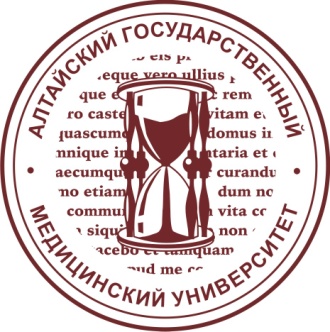 ФГБОУ ВО «Алтайский государственныймедицинский университет»Министерства здравоохраненияРоссийской ФедерацииОфициальный сайт: http://www.asmu.ru
Официальный сайт приемной комиссии:  http://www.asmu.ru, раздел «Поступающему»/ «Специалитет».Официальный сайт: http://www.asmu.ru
Официальный сайт приемной комиссии:  http://www.asmu.ru, раздел «Поступающему»/ «Специалитет».Официальный сайт: http://www.asmu.ru
Официальный сайт приемной комиссии:  http://www.asmu.ru, раздел «Поступающему»/ «Специалитет».Официальный сайт: http://www.asmu.ru
Официальный сайт приемной комиссии:  http://www.asmu.ru, раздел «Поступающему»/ «Специалитет».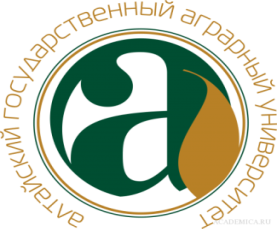 ФГБОУ ВО «Алтайский государственный аграрный 
университет»Лицензия № 1485 от 10.06.2015 г. (срок действия: бессрочно), Свидетельство о государственной аккредитации № 1456 от 10.09.2015 г.Лицензия № 1485 от 10.06.2015 г. (срок действия: бессрочно), Свидетельство о государственной аккредитации № 1456 от 10.09.2015 г.Лицензия № 1485 от 10.06.2015 г. (срок действия: бессрочно), Свидетельство о государственной аккредитации № 1456 от 10.09.2015 г.В составе вуза 6 факультетов: агрономический, инженерный, биолого-технологический, экономический, ветеринарной медицины, природообустройства.В составе вуза 6 факультетов: агрономический, инженерный, биолого-технологический, экономический, ветеринарной медицины, природообустройства.В составе вуза 6 факультетов: агрономический, инженерный, биолого-технологический, экономический, ветеринарной медицины, природообустройства.Университет располагает 5 общежитиями в непосредственной близости от учебных корпусов.Университет располагает 5 общежитиями в непосредственной близости от учебных корпусов.Университет располагает 5 общежитиями в непосредственной близости от учебных корпусов.При приеме на обучение по программам бакалавриата и программам специалитета учитываются индивидуальные достижения поступающих (не более 10 баллов суммарно).Устанавливается следующий порядок учета индивидуальных достижений:- наличие статуса чемпиона и призера Олимпийских игр, Паралимпийских игр и Сурдлимпийских игр, чемпиона мира, чемпиона Европы, победителя первенства мира, первенства Европы по видам спорта, включенным в программы Олимпийских игр, Паралимпийских игр и Сурдлимпийских игр, наличие золотого знака отличия Всероссийского физкультурно-спортивного комплекса «Готов к труду и обороне» и удостоверения к нему установленного образца, наличие у поступающих статуса победителя чемпионата по профессиональному мастерству среди инвалидов и лиц с ограниченными возможностями здоровья «Абилимпикс» – 3 балла;- наличие аттестата о среднем общем образовании с отличием, или аттестата о среднем (полном) общем образовании для награжденных золотой медалью, или аттестата о среднем (полном) общем образовании для награжденных серебряной медалью – 10 баллов;- наличие диплома о среднем профессиональном образовании с отличием – 10 баллов;- участие и (или) результаты участия поступающих в конкурсах, научно-практических конференциях, олимпиадах за 9-11 классах включительно:· участникам и призерам муниципальных конкурсов, научно-практических конференций, олимпиад – 4 и 6 баллов соответственно;· участникам и призерам краевых (областных) конкурсов, научно-практических конференций, олимпиад – 6 и 8 баллов соответственно;· участникам и призерам всероссийских конкурсов, научно-практических конференций, олимпиад – 8 и 10 баллов соответственно.Соответствие профиля конкурсов, олимпиад специальностям и (или) направлениям подготовки определяется университетом.При приеме на обучение по программам бакалавриата и программам специалитета учитываются индивидуальные достижения поступающих (не более 10 баллов суммарно).Устанавливается следующий порядок учета индивидуальных достижений:- наличие статуса чемпиона и призера Олимпийских игр, Паралимпийских игр и Сурдлимпийских игр, чемпиона мира, чемпиона Европы, победителя первенства мира, первенства Европы по видам спорта, включенным в программы Олимпийских игр, Паралимпийских игр и Сурдлимпийских игр, наличие золотого знака отличия Всероссийского физкультурно-спортивного комплекса «Готов к труду и обороне» и удостоверения к нему установленного образца, наличие у поступающих статуса победителя чемпионата по профессиональному мастерству среди инвалидов и лиц с ограниченными возможностями здоровья «Абилимпикс» – 3 балла;- наличие аттестата о среднем общем образовании с отличием, или аттестата о среднем (полном) общем образовании для награжденных золотой медалью, или аттестата о среднем (полном) общем образовании для награжденных серебряной медалью – 10 баллов;- наличие диплома о среднем профессиональном образовании с отличием – 10 баллов;- участие и (или) результаты участия поступающих в конкурсах, научно-практических конференциях, олимпиадах за 9-11 классах включительно:· участникам и призерам муниципальных конкурсов, научно-практических конференций, олимпиад – 4 и 6 баллов соответственно;· участникам и призерам краевых (областных) конкурсов, научно-практических конференций, олимпиад – 6 и 8 баллов соответственно;· участникам и призерам всероссийских конкурсов, научно-практических конференций, олимпиад – 8 и 10 баллов соответственно.Соответствие профиля конкурсов, олимпиад специальностям и (или) направлениям подготовки определяется университетом.При приеме на обучение по программам бакалавриата и программам специалитета учитываются индивидуальные достижения поступающих (не более 10 баллов суммарно).Устанавливается следующий порядок учета индивидуальных достижений:- наличие статуса чемпиона и призера Олимпийских игр, Паралимпийских игр и Сурдлимпийских игр, чемпиона мира, чемпиона Европы, победителя первенства мира, первенства Европы по видам спорта, включенным в программы Олимпийских игр, Паралимпийских игр и Сурдлимпийских игр, наличие золотого знака отличия Всероссийского физкультурно-спортивного комплекса «Готов к труду и обороне» и удостоверения к нему установленного образца, наличие у поступающих статуса победителя чемпионата по профессиональному мастерству среди инвалидов и лиц с ограниченными возможностями здоровья «Абилимпикс» – 3 балла;- наличие аттестата о среднем общем образовании с отличием, или аттестата о среднем (полном) общем образовании для награжденных золотой медалью, или аттестата о среднем (полном) общем образовании для награжденных серебряной медалью – 10 баллов;- наличие диплома о среднем профессиональном образовании с отличием – 10 баллов;- участие и (или) результаты участия поступающих в конкурсах, научно-практических конференциях, олимпиадах за 9-11 классах включительно:· участникам и призерам муниципальных конкурсов, научно-практических конференций, олимпиад – 4 и 6 баллов соответственно;· участникам и призерам краевых (областных) конкурсов, научно-практических конференций, олимпиад – 6 и 8 баллов соответственно;· участникам и призерам всероссийских конкурсов, научно-практических конференций, олимпиад – 8 и 10 баллов соответственно.Соответствие профиля конкурсов, олимпиад специальностям и (или) направлениям подготовки определяется университетом.Поступление на базе СПО: При приеме лиц, поступающих на обучение по программам бакалавриата и программам специалитета на базе профессионального образования, в качестве вступительных испытаний принимаются результаты общеобразовательных вступительных испытаний, проводимых вузом самостоятельно:а) в перечень вступительных испытаний включены все общеобразовательные предметы, имеющиеся в перечне вступительных испытаний для поступающих на базе среднего общего образования (за исключением лиц, указанных в подпункте «б» настоящего пункта);б) для лиц, имеющих профильное (в рамках той же укрупненной группы) среднее профессиональное образование, в перечень вступительных испытаний, кроме обязательных общеобразовательных предметов (русский язык, математика), включено профессиональное собеседование в рамках выбранного направления подготовки (специальности).Поступление на базе СПО: При приеме лиц, поступающих на обучение по программам бакалавриата и программам специалитета на базе профессионального образования, в качестве вступительных испытаний принимаются результаты общеобразовательных вступительных испытаний, проводимых вузом самостоятельно:а) в перечень вступительных испытаний включены все общеобразовательные предметы, имеющиеся в перечне вступительных испытаний для поступающих на базе среднего общего образования (за исключением лиц, указанных в подпункте «б» настоящего пункта);б) для лиц, имеющих профильное (в рамках той же укрупненной группы) среднее профессиональное образование, в перечень вступительных испытаний, кроме обязательных общеобразовательных предметов (русский язык, математика), включено профессиональное собеседование в рамках выбранного направления подготовки (специальности).Поступление на базе СПО: При приеме лиц, поступающих на обучение по программам бакалавриата и программам специалитета на базе профессионального образования, в качестве вступительных испытаний принимаются результаты общеобразовательных вступительных испытаний, проводимых вузом самостоятельно:а) в перечень вступительных испытаний включены все общеобразовательные предметы, имеющиеся в перечне вступительных испытаний для поступающих на базе среднего общего образования (за исключением лиц, указанных в подпункте «б» настоящего пункта);б) для лиц, имеющих профильное (в рамках той же укрупненной группы) среднее профессиональное образование, в перечень вступительных испытаний, кроме обязательных общеобразовательных предметов (русский язык, математика), включено профессиональное собеседование в рамках выбранного направления подготовки (специальности).Приемная комиссия: г. Барнаул, проспект Красноармейский, 98, ауд. 210, 
тел.: 8 (3852) 62-83-52,62-66-60; e-mail: primcom@asau.ru, www.asau.ru. Подготовительные курсы:  г. Барнаул, проспект Красноармейский, 98, ауд. 208, 
тел.: 8 (3852) 20-33-36; e-mail: cdo98@yandex.ruПриемная комиссия: г. Барнаул, проспект Красноармейский, 98, ауд. 210, 
тел.: 8 (3852) 62-83-52,62-66-60; e-mail: primcom@asau.ru, www.asau.ru. Подготовительные курсы:  г. Барнаул, проспект Красноармейский, 98, ауд. 208, 
тел.: 8 (3852) 20-33-36; e-mail: cdo98@yandex.ruПриемная комиссия: г. Барнаул, проспект Красноармейский, 98, ауд. 210, 
тел.: 8 (3852) 62-83-52,62-66-60; e-mail: primcom@asau.ru, www.asau.ru. Подготовительные курсы:  г. Барнаул, проспект Красноармейский, 98, ауд. 208, 
тел.: 8 (3852) 20-33-36; e-mail: cdo98@yandex.ruСпециальностьКвалификацияКоличество бюджетных местКоличествовнебюджетных местВступительные испытания Вступительные испытания СпециальностьКвалификацияКоличество бюджетных местКоличествовнебюджетных местФорма проведения Предметы Ветеринария Ветеринарный врач100 очная24 заочная10 очная10 заочнаяЕГЭРусский языкМатематика БиологияНаправление подготовкиКвалификацияКоличество бюджетных местКоличествовнебюджетных местВступительные испытания Вступительные испытания Направление подготовкиКвалификацияКоличество бюджетных местКоличествовнебюджетных местФорма проведения Предметы Экономика (профиль: Бухгалтерский учет, анализ и аудит; Финансы и кредит)Бакалаврочная - 7заочная - 0очная – 75заочная - 100ЕГЭРусский языкМатематикаОбществознаниеМенеджмент (профили: Экономика и управление в организациях АПК; Управление государственными и муниципальными организациями)Бакалаврочная - 8заочная - 0очная – 50заочная - 100ЕГЭРусский языкМатематикаОбществознаниеПрофессиональное обучение (профиль: Экономика и управление в организациях АПК)Бакалаврочная - 16очная – 9ЕГЭРусский языкМатематикаОбществознаниеАгрохимия и агропочвоведениеБакалаврочная- 20очная – 5ЕГЭРусский языкМатематикаБиологияАгрономия (профили: Современные технологии производства и защиты растений; Экономика и управление производственными процессами в агрономии)Бакалаврочная - 50заочная - 30очная - 5 заочная - 10ЕГЭРусский языкМатематикаБиологияСадоводство (профиль: Плодоовощеводство и декоративное садоводство)Бакалаврочная - 25очная - 5ЕГЭРусский языкМатематикаБиологияЛесное дело (профиль: Лесоведение, лесоводство и лесная пирология) Бакалаврочная - 30заочная - 20очная – 5заочная - 15ЕГЭРусский языкМатематикаБиологияТехнология производства и переработки сельскохозяйственной продукцииБакалаврочная - 57заочная - 30очная - 5заочная - 5ЕГЭРусский языкМатематикаБиологияЗоотехния (профили: Технология производства молока и мяса; Технология производства продукции пчеловодства; Кинология; Разведение, генетика и селекция животных)Бакалаврочная - 50заочная - 20очная - 5заочная – 10ЕГЭРусский языкМатематикаБиологияПродукты питания животного происхождения (профиль: Технология продуктов питания животного происхождения)Бакалаврочная - 13заочная - 13очная – 5заочная - 5ЕГЭРусский языкМатематикаБиологияВетеринарно-сани-тарная экспертизаБакалаврочная - 25заочная - 15очная - 5заочная - 5ЕГЭРусский языкМатематикаБиологияЗемлеустройство и кадастры (профили: Землеустройство; Кадастр недвижимости; Геодезическое обеспечение землеустройства и кадастров) Бакалаврочная - 24заочная - 25очная - 5заочная - 65ЕГЭРусский языкМатематикаФизикаПриродообустройство и водопользование (профили: Инженерные системы с/х водоснабжения, обводнения и водоотведения; Комплексное использование и охрана водных ресурсов) Бакалаврочная - 47заочная - 0очная - 5заочная - 25ЕГЭРусский языкМатематикаФизикаГидромелиорация (профиль: Строительство гидромелиоративных систем)*Бакалаврочная - 25очная - 5ЕГЭРусский языкМатематикаФизикаАгроинженерия (профили: Технические системы в агробизнесе; Технологическое оборудование для хранения и переработки сельскохозяйственной продукции; Технический сервис в АПК; Электрооборудование и электротехнологии)Бакалаврочная - 128заочная - 78очная - 5заочная - 60ЕГЭРусский языкМатематикаФизикаЭксплуатация транспортно-технологических машин и комплексов (профиль: Автомобили и автомобильное хозяйство)Бакалаврочная - 17заочная - 14очная - 5заочная - 25ЕГЭРусский языкМатематикаФизика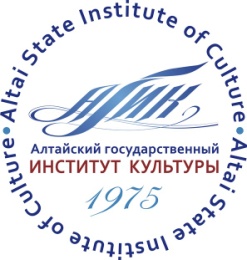 ФГБОУ ВО «Алтайский государственный институт культуры»ФГБОУ ВО «Алтайский государственный институт культуры»Лицензия Серия 90Л01 № 0008692 от 01.10.2015 г. (срок действия: бессрочно), Свидетельство о государственной аккредитации Серия 90А01 № 0003164 от 06.03.2019 г. (срок действия: 06.03.2025 г.)Лицензия Серия 90Л01 № 0008692 от 01.10.2015 г. (срок действия: бессрочно), Свидетельство о государственной аккредитации Серия 90А01 № 0003164 от 06.03.2019 г. (срок действия: 06.03.2025 г.)В составе вуза 5 факультетов: факультет социально-культурных и информационных технологий, факультет художественного творчества, музыкальный факультет, хореографический факультет, факультет дополнительного профессионального образования.В составе вуза 5 факультетов: факультет социально-культурных и информационных технологий, факультет художественного творчества, музыкальный факультет, хореографический факультет, факультет дополнительного профессионального образования.Общежитие: институт располагает двумя комфортабельными общежитиями. Общежитие предоставляется всем нуждающимся иногородним студентам института.Общежитие: институт располагает двумя комфортабельными общежитиями. Общежитие предоставляется всем нуждающимся иногородним студентам института.Учет индивидуальных достижений при поступлении: При приеме на обучение по программам бакалавриата, специалитета Институт может начислять баллы за следующие индивидуальные достижения:1) наличие статуса чемпиона и призера Олимпийских игр, Паралимпийских игр и Сурдлимпийских игр, чемпиона мира, чемпиона Европы, лица, занявшего первое место на первенстве мира, первенстве Европы по видам спорта, включенным в программы Олимпийских игр, Паралимпийских игр и Сурдлимпийских игр, наличие золотого знака отличия Всероссийского физкультурно-спортивного комплекса «Готов к труду и обороне» (ГТО) и удостоверения к нему установленного образца – 5 баллов;2) наличие аттестата о среднем общем образовании с отличием, или аттестата о среднем (полном) общем образовании для награжденных золотой медалью, или аттестата о среднем (полном) общем образовании для награжденных серебряной медалью – 5 баллов;3) наличие диплома о среднем профессиональном образовании с отличием – 5 баллов;4) осуществление волонтерской (добровольческой) деятельности (если с даты завершения периода осуществления указанной деятельности до дня завершения приема документов и вступительных испытаний прошло не более четыре лет) – 3 балла;5) участие и (или) результаты участия поступающих в олимпиадах (не используемые для получения особых прав и (или) преимуществ при поступлении на обучение по конкретной совокупности условий поступления и конкретным условиям приема) и иных интеллектуальных и (или) творческих конкурсах, физкультурных мероприятиях и спортивных мероприятиях, проводимых в целях выявления и поддержки лиц, проявивших выдающиеся способности (если с даты проведения мероприятия до дня завершения приема документов и прошло не более четырех лет:– интеллектуальные и (или) творческие конкурсы, олимпиады Института – 5 баллов;– региональный уровень – 3 балла;– всероссийский уровень – 5 баллов;– международный уровень – 7 баллов;Учет индивидуальных достижений при поступлении: При приеме на обучение по программам бакалавриата, специалитета Институт может начислять баллы за следующие индивидуальные достижения:1) наличие статуса чемпиона и призера Олимпийских игр, Паралимпийских игр и Сурдлимпийских игр, чемпиона мира, чемпиона Европы, лица, занявшего первое место на первенстве мира, первенстве Европы по видам спорта, включенным в программы Олимпийских игр, Паралимпийских игр и Сурдлимпийских игр, наличие золотого знака отличия Всероссийского физкультурно-спортивного комплекса «Готов к труду и обороне» (ГТО) и удостоверения к нему установленного образца – 5 баллов;2) наличие аттестата о среднем общем образовании с отличием, или аттестата о среднем (полном) общем образовании для награжденных золотой медалью, или аттестата о среднем (полном) общем образовании для награжденных серебряной медалью – 5 баллов;3) наличие диплома о среднем профессиональном образовании с отличием – 5 баллов;4) осуществление волонтерской (добровольческой) деятельности (если с даты завершения периода осуществления указанной деятельности до дня завершения приема документов и вступительных испытаний прошло не более четыре лет) – 3 балла;5) участие и (или) результаты участия поступающих в олимпиадах (не используемые для получения особых прав и (или) преимуществ при поступлении на обучение по конкретной совокупности условий поступления и конкретным условиям приема) и иных интеллектуальных и (или) творческих конкурсах, физкультурных мероприятиях и спортивных мероприятиях, проводимых в целях выявления и поддержки лиц, проявивших выдающиеся способности (если с даты проведения мероприятия до дня завершения приема документов и прошло не более четырех лет:– интеллектуальные и (или) творческие конкурсы, олимпиады Института – 5 баллов;– региональный уровень – 3 балла;– всероссийский уровень – 5 баллов;– международный уровень – 7 баллов;6) наличие свидетельства об окончании детской школы искусств, художественной, хореографической и/или музыкальной школы – 5 баллов.Поступление на базе СПО: выпускники профессиональных образовательных организаций могут предоставить действующие результаты ЕГЭ по общеобразовательным дисциплинам и, при необходимости, пройти вступительные испытания творческой и профессиональной направленности на базе Института, либо сдать все вступительные испытания на базе Института согласно правилам приема в Институт.6) наличие свидетельства об окончании детской школы искусств, художественной, хореографической и/или музыкальной школы – 5 баллов.Поступление на базе СПО: выпускники профессиональных образовательных организаций могут предоставить действующие результаты ЕГЭ по общеобразовательным дисциплинам и, при необходимости, пройти вступительные испытания творческой и профессиональной направленности на базе Института, либо сдать все вступительные испытания на базе Института согласно правилам приема в Институт.Контактные данные приемной комиссии: Барнаул, ул. Юрина 277, каб. 105; пр. Ленина, 66; тел.: 8-(3852)-54-73-59; www.agik22.ru Контактные данные приемной комиссии: Барнаул, ул. Юрина 277, каб. 105; пр. Ленина, 66; тел.: 8-(3852)-54-73-59; www.agik22.ru СпециальностьКвалификацияКоличество бюджетных мест Вступительные испытания Вступительные испытания СпециальностьКвалификацияКоличество бюджетных мест Форма проведения Предметы Хоровое пение5Индивидуальный отборНародные инструменты5Индивидуальный отборМузыкальный фольклор4Индивидуальный отборДекоративно-прикладное искусство4Индивидуальный отборДизайн5Индивидуальный отборХореографическое творчество6Индивидуальный отборСпециальностьКвалификацияКоличество бюджетных мест Количество внебюджетных местВступительные испытания Вступительные испытания СпециальностьКвалификацияКоличество бюджетных мест Количество внебюджетных местФорма проведения Предметы Звукорежиссура культурно-массовых представлений и концертных программСпециалисточное – 10очное – 6ЕГЭна базе СПО и ВО – тестирование вузаПрофессиональное испытаниеТворческое испытаниеЛитератураРусский языкОсновы звукорежиссурыМастерство звукорежиссераАктерское искусствоСпециалисточное – 15ЕГЭна базе СПО и ВО – тестирование вузаПрофессиональное испытаниеТворческое испытаниеЛитератураРусский языкХудожественное чтениеАктерское мастерствоНаправление подготовкиКвалификацияКоличество бюджетныхмест Количество внебюджетных местВступительные испытания Вступительные испытания Направление подготовкиКвалификацияКоличество бюджетныхмест Количество внебюджетных местФорма проведения Предметы Музеология и охрана объектов культурного и природного наследияБакалаврочное - 10заочное - 10очное - 1заочное - 1ЕГЭна базе СПО и ВО – тестирование вузаИсторияРусский языкОбществознаниеИскусства и гуманитарные науки: Интернет-коммуникации и web-дизайнТанец и современная пластическая культураБакалаврочное – 8очно-заочное – 10ЕГЭна базе СПО и ВО – тестирование вузаИсторияРусский языкОбществознаниеДокументоведение и архивоведениеБакалаврзаочное - 8ЕГЭна базе СПО и ВО – тестирование вузаИсторияРусский языкОбществознаниеДизайн:Дизайн средыБакалаврочное - 5очное - 17очно-заочное - 15 ЕГЭна базе СПО и ВО – тестирование вузаПрофессиональное испытаниеТворческое испытаниеЛитератураРусский языкКомпозицияРисунокБиблиотечно-информационная деятельностьБакалаврочное - 11заочное - 14очное - 1заочное - 1  ЕГЭна базе СПО и ВО – тестирование вузаЛитератураРусский языкОбществознаниеТуризм:Технология и организация экскурсионных услугБакалаврочное - 8заочное - 10  ЕГЭна базе СПО и ВО – тестирование вузаИсторияРусский языкОбществознаниеНародная художественная культура:Руководство любительским театромРуководство студией декоративно-прикладного творчестваРуководство хореографическим любительским коллективомБакалаврочное - 22заочное - 20очное - 14заочное - 18ЕГЭна базе СПО и ВО – тестирование вузаПрофессиональное испытаниеТворческое испытаниеЛитератураРусский языкРежиссура и актерское мастерствоХудожественное чтениеКомпозицияРисунокОсновы классического танцаОсновы хореографического творчестваРежиссура театрализованных представлений и праздниковБакалаврочное -12заочное -10очное -5заочное -3ЕГЭна базе СПО и ВО – тестирование вузаПрофессиональное испытаниеТворческое испытаниеЛитератураРусский языкРежиссураАктерское мастерствоДекоративно-прикладное искусство и народные промыслыБакалаврочное - 6очное -5ЕГЭна базе СПО и ВО – тестирование вузаПрофессиональное испытаниеТворческое испытаниеЛитератураРусский языкЖивописьРисунокСоциально-культурная деятельность:Социально-культурная анимация и рекреацияСоциально-культурные технологии в индустрии досугаБакалаврочное - 10заочное - 13очное - 4заочное - 6ЕГЭна базе СПО и ВО – тестирование вузаЛитератураРусский языкОбществознаниеИскусство народного пенияХормейстер.Руководитель творческого коллектива.Преподаватель (Хоровое народное пение)очное – 6заочное – 5ЕГЭна базе СПО и ВО – тестирование вузаПрофессиональное испытаниеТворческое испытаниеЛитератураРусский языкТеория музыкиДирижирование, вокал, музыкальный инструментДирижированиеДирижер хора. Хормейстер.Артист хора. Преподаватель (Дирижирование академическим хором)очное – 4ЕГЭна базе СПО и ВО – тестирование вузаПрофессиональное испытаниеТворческое испытаниеЛитератураРусский языкСольфеджио и гармонияДирижированиеМузыкознание и музыкально-прикладное искусствоПреподаватель (Музыкальная педагогика)очное – 4ЕГЭна базе СПО и ВО – тестирование вузаПрофессиональное испытаниеТворческое испытаниеЛитератураРусский языкСольфеджио и гармонияОсновной музыкальный инструментМузыкально-инструментальное искусство:Баян, аккордеон и струнные щипковые инструментыФортепианоАртист ансамбля. Артист оркестра.Концертмейстер. Руководитель творческого коллектива.Преподавательочное – 6заочное – 3ЕГЭна базе СПО и ВО – тестирование вузаПрофессиональное испытаниеТворческое испытаниеЛитератураРусский языкСольфеджио и гармонияСпец. инструментХореографическое искусство:Педагогика бального танцаБакалаврочное – 8  очное – 3ЕГЭна базе СПО и ВО – тестирование вузаТворческое испытаниеСобеседованиеЛитератураРусский языкОсновы бального танцаОсновы хореографического творчестваПоступление на базе СПО: поступающие сдают тот же набор вступительных испытаний, что и поступающие на базе среднего общего образования, но могут выбрать форму этих испытаний (ЕГЭ или письменное тестирование, проводимое Академией). Поступающие на профильные направления переводятся на индивидуальный план обучения по ускоренной программе. Поступление на базе СПО: поступающие сдают тот же набор вступительных испытаний, что и поступающие на базе среднего общего образования, но могут выбрать форму этих испытаний (ЕГЭ или письменное тестирование, проводимое Академией). Поступающие на профильные направления переводятся на индивидуальный план обучения по ускоренной программе. Контактные данные приемной комиссии:г. Барнаул, ул. Партизанская, 187, тел. (3852) 50-30-03, e-mail: select@alt.ranepa.ruНаправление подготовкиФорма обученияКоличество бюджетных местКоличество внебюджетных местВступительные испытанияВступительные испытанияНаправление подготовкиФорма обученияКоличество бюджетных местКоличество внебюджетных местФорма проведенияПредметыПсихология(профиль: Психология управления)очная3050ЕГЭ/тестированиеБиологияМатематика (профиль)Русский языкПсихология(профиль: Психология управления)заочная1050ЕГЭ/тестированиеБиологияМатематика (профиль)Русский языкЭкономика(профиль: Финансы и кредит; Налоги и налогообложение)очная15120ЕГЭ/тестированиеМатематика (профиль)ОбществознаниеРусский языкЭкономика(профиль: Финансы и кредит)заочная-100ЕГЭ/тестированиеМатематика (профиль)ОбществознаниеРусский языкГосударственное и муниципальное управление(профиль: Административное управлениеочная12120ЕГЭ/тестированиеМатематика (профиль)ОбществознаниеРусский языкГосударственное и муниципальное управление(профили: Административное управление; Управление в сфере здравоохранения)заочная-150ЕГЭ/тестированиеМатематика (профиль)ОбществознаниеРусский языкЮриспруденция (профили: Уголовно-правовой; Государственно-правовой; Гражданско-правовой)очная20250ЕГЭ/тестированиеОбществознаниеИсторияРусский языкЮриспруденция (профили: Уголовно-правовой; Государственно-правовой; Гражданско-правовой)очно-заочная5200ЕГЭ/тестированиеОбществознаниеИсторияРусский языкЮриспруденция (профили: Уголовно-правовой; Государственно-правовой; Гражданско-правовой)заочная(второе высшее)-50тестированиеОбществознаниеИсторияРусский языкПоступление на базе СПО: поступающие сдают тот же набор вступительных испытаний, что и поступающие на базе среднего общего образования, но могут выбрать форму этих испытаний (ЕГЭ или тест вуза). Поступающие на профильные направления переводятся на индивидуальный план обучения по ускоренной программе. Контактные данные приемной комиссии:г. Барнаул, пр. Ленина, 54, ауд. 605, тел. (3852) 569-269, e-mail: pr.altai@fa.ruСпециальностьКвалификацияКоличество бюджетных мест Количество внебюджетных местВступительные испытания Вступительные испытания СпециальностьКвалификацияКоличество бюджетных мест Количество внебюджетных местФорма проведения Предметы Экономика Бакалавр1545ЕГЭ/тестыМатематикаОбществознание Русский языкМенеджмент Бакалавр520ЕГЭ/тестыМатематикаОбществознание Русский языкСпециальностьКвалификацияКоличество бюджетных мест Количество внебюджетных местВступительные испытания Вступительные испытания СпециальностьКвалификацияКоличество бюджетных мест Количество внебюджетных местФорма проведения Предметы Экономика Бакалавр025ЕГЭ/тестыМатематикаОбществознание Русский языкМенеджмент Бакалавр025ЕГЭ/тестыМатематикаОбществознание Русский языкСпециальностьКвалификацияКоличество бюджетных мест Количество внебюджетных местВступительные испытания Вступительные испытания СпециальностьКвалификацияКоличество бюджетных мест Количество внебюджетных местФорма проведения Предметы Экономика Бакалавр050ЕГЭ/тестыМатематикаОбществознание Русский языкМенеджмент Бакалавр025ЕГЭ/тестыМатематикаОбществознание Русский язык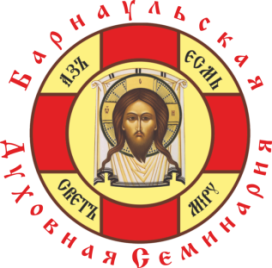 Религиозная организация-духовная образовательная организация  высшего образования «Барнаульская духовная семинария Барнаульской епархии Русской Православной Церкви»Религиозная организация-духовная образовательная организация  высшего образования «Барнаульская духовная семинария Барнаульской епархии Русской Православной Церкви»Лицензия №1962 от 12.10.2015 (срок действия: бессрочно).Лицензия №1962 от 12.10.2015 (срок действия: бессрочно).Проживание в общежитии и питание студентов осуществляется за счет учебного заведения.Проживание в общежитии и питание студентов осуществляется за счет учебного заведения.Проживание в общежитии и питание студентов осуществляется за счет учебного заведения.Проживание в общежитии и питание студентов осуществляется за счет учебного заведения.Контактные данные приемной комиссии: 656008, г. Барнаул, ул. Ядринцева, 66, т. 8(3852) 63-63-29, эл. почта:  cans.bds@mail.ru, сайт: altai-seminary.ru.Контактные данные приемной комиссии: 656008, г. Барнаул, ул. Ядринцева, 66, т. 8(3852) 63-63-29, эл. почта:  cans.bds@mail.ru, сайт: altai-seminary.ru.Направление подготовкиКвалификацияКоличество бюджетных мест Вступительные испытания Вступительные испытания Направление подготовкиКвалификацияКоличество бюджетных мест Форма проведения Предметы Подготовка служителей и религиозного персонала религиозных организаций Бакалавр богословия15ЕГЭЕГЭУстный опросРусский языкИсторияПрофильный экзамен*